Sülysápi Csicsergő Óvoda2241 Sülysáp Vasút u. 90.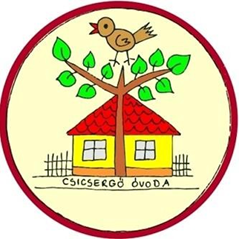 HÁZIREND2022.Sülysápi Csicsergő ÓvodaHÁZIRENDKedves Szülők/törvényes képviselők!Nevelési alapelvünk: a gyermeki személyiség tisztelete, elfogadása, szeretete és megbecsülése, mely mindenkor a gyermek szellemi és fizikai tehetségének és képességének legtágabb határáig való kiterjesztését jelenti. Nevelőtestületünk egyöntetűen, legfőbb értéknek az életet tekinti. Ebből fakadóan valljuk, hogy minden nevelésnek, így az intézményes keretek között folyónak is legfőbb célja kell, legyen az élet szeretetére és annak minél teljesebb megélésének képességére nevelni a gyermekeket.Legfőbb alapelvünk, hogy az óvodában olyan bizalommal és törődéssel teli légkört kell teremtenünk, amiben minden gyermek elfogadja segítő, bátorító kapcsolatunkat, szívesen részt vesz az általunk felkínált tevékenységekben és ez által érése gazdagabbá, színesebbé, folyamatosabbá és biztonságosabbá válik. Az elkövetkező években közös lesz örömünk és felelősségünk a gyermekek nevelése során. Mivel a ránk bízott gyermekek nevelése, oktatása közös felelősségünk, ezért azt szeretnénk, ha Önök, mint szülők/törvényes képviselők, és mi mint pedagógusok azon munkálkodnánk, hogy kialakuló kapcsolatunkra a kölcsönös bizalom és tisztelet legyen a legjellemzőbb. Együttműködésünk eredményességéhez, partnerkapcsolatunk kiépítéséhez segítségül szolgál s útmutatást ad házirendünk, mely tartalmazza az óvodai életet meghatározó szokásokat, szabályokat. Segíti Önöket az eligazodásban, a megértésben, a szülői jogok és kötelességek megismerésében és gyakorlásában egyaránt. Számunkra fontos, hogy Ön, és gyermeke szívesen jöjjön hozzánk és „otthon” érezze magát abban a nevelési rendszerben, amelyet a Sülysápi Csicsergő Óvoda nevelőtestülete alakított ki. Nyugalom és biztonság, ez a két legfontosabb dolog, amit nyújtani kívánunk. Ennek érdekében készítettük el házirendünket, amely remélhetőleg segíti az óvoda és a család együttműködését, a derűs, és nyugodt óvodai légkör fenntartása mellett az óvodai nevelési feladatok zavartalan ellátását.A házirend készítésénél a jogszabályi elvárásokat, az elmúlt évek gyakorlatára építve az Önök elvárásait, jogaikat és kötelezettségeiket, valamint a gyermekeik mindenekfelett álló érdekeit vettük figyelembe. Minden olyan lényeges információt itt adunk meg, mely szükséges az óvodai élethez. Házirendünkben foglaltak megtartása a gyermekek, a szülők/törvényes képviselők, az itt dolgozók érdekeit egyaránt szolgálja. Biztonságot, kapaszkodót ad az óvodába lépés pillanatától a mindenkit érintő jogok és kötelezettségek rendszerében, s egyben alapja annak, hogy harmonikus, nyugodt, toleráns, partneri viszonyban gondoskodhassunk a ránk bízott kisgyermekekről. A házirendünkben megfogalmazott szabályok az óvodánkba történő jogszerű belépéstől az intézmény elhagyásáig terjedő időre, illetve – évente, a szülőkkel történő megállapodás szerint – a nevelési időn túl, vagy az intézmény épületén kívül szervezett programok ideje alatt érvényesek.Kérjük Önöket, hogy az alábbiakban megfogalmazott házirendet figyelmesen olvassák végig, és a gyermekek biztonsága, nyugalma, valamint az intézmény zavartalan működése érdekében legyenek partnereink a benne foglaltak érvényesülésében.Kelt: Sülysáp, 2022. szeptember 01.                                                                                           Szabóné Selmeci Marianna                      intézményvezetőTartalomjegyzék1. Bevezető rendelkezések	51.1 A házirend célja, feladata	51.2 A házirend időbeli hatálya	61.3 Általános információk az óvodáról	62. Az óvoda törvényben meghatározott feladatai	83. Pedagógiai munka az óvodában……………………………………………………………..84. A működés rendje, a munkarenddel kapcsolatos szabályok………………………………...94.1. Az intézmény nyitva tartása	94.2. A zárva tartás eljárásrendje	94.3. Az iskolai szünetek alatti nyitva tartás eljárásrendje………………………………….104.4. Nevelés nélküli munkanapok igénybevételének eljárásrendje	105. Az óvodai elhelyezés igénybevételének lehetősége	105.1. Az óvodai felvétel, átvétel, jelentkezés alapján történik.	105.2. Az óvodai elhelyezés szünetelésének, megszűnésének eljárásrendje 	126. 	A távolmaradás kérésének, elbírálásának, engedélyezésének és igazolásának      eljárásrendje ……………………………………………………………….........................126.1. Az óvodába járási kötelezettség elmaradása – következményei	126.2. Óvodai nevelésből való távollét igazolása	137. A gyermekek érkezésének és távozásának eljárásrendje…………………………………..148. Gyermek az óvodában……………………………………………………………………..168.2. A gyermek joga, hogy:………………………………………………………………..168.2. A gyermekek kötelessége, hogy:	……………………………………………………...169. A gyermeki kötelességek teljesíttetésének eljárásrendje…………………………………..1610. A gyermekekre vonatkozó védő - óvó intézkedések	……………………………………..1710.1. A gyermekeknek az óvodában történő tartózkodás során be kell tartaniuk:	………1710.2. A gyermekek egészsége érdekében a gyermekek által betartandó előírások:	……….1710.3. A gyermekek testi épsége érdekében a gyermekek által betartandó előírások:	……...1710.4. A szülők, pedagógusok feladata a gyermekbalesetek megelőzésében	………………1811. A gyermekekkel kapcsolatos egészségügyi szabályok……………………………………1912. A gyermekek felszerelései és eszközei…………………………………………………...20 13. A gyermekek étkeztetése az óvodában…………………………………………………...21 13.1. Munkanapokon történő gyermekétkeztetés…………………………………………21 13.2. Rendkívüli szünet ideje alatti gyermekétkeztetés…………………………………...2113.3. A gyermekek óvodai étkezésének rendje……………………………………………2114. A térítési díjak befizetésének és visszafizetésének rendje………………………………..2214.1. A befizetések eljárásrendje………………………………………………………….2214.2. Étkezési igény lejelentése-esetleges visszafizetés rendje………………………22	     14.3. A kedvezményes étkezési támogatás igénybevételének eljárásrendje…...…………2214.4. Ételérzékeny illetve 1-es típusú diabétesszel élő gyermekek étkeztetésének       eljárásrendje…………………………………………………………………………...2314.4.1. Ételérzékeny gyermekek étkeztetése……………………………………………...23 14.4.2. Az 1-es típusú diabétesszel élő gyermek ellátása…………………………………2315. A gyermeki és szülői jogok érvényesítésének eljárásrendje	……………………………...2315.1. A gyermeki és szülői jogok érvényesítése az óvodai szociális segítő        igénybevételével…………………………………………………………………………2415.2. A rendszeres egészségügyi felügyeletben és ellátásban részesülés       joggyakorlásának eljárásrendje…………………………………………………………….2515.3. Az óvoda egészségvédelmi szabályai…………………………………………………..2515.4. A táplálkozással kapcsolatos egészségvédelem	2515.5. Egyéb rendelkezések	2516. A gyermek állapotának, személyes adottságának megfelelő megkülönböztetett      ellátásban részesítés, a pedagógiai szakszolgálathoz fordulás érvényesítésének segítését szolgáló eljárásrend………………………………………………………………2617. A jutalmazó és fegyelmező intézkedések formái és alkalmazásának elvei	2617.1. Az óvodában alkalmazott jutalmazási intézkedések formái	2617.2. Az óvodában alkalmazott fegyelmező intézkedések formái………………………...2718. A csoportos igény, illetve érdekérvényesítés joga………………………………………..2819. Az óvodás gyermek fejlődésének nyomon követését szolgáló eljárásrend………………2820. A gyermekek személyes adatai tárolásának az adatok módosításának eljárásrendje	2920.1. Az óvoda adatkezelése	2921. A hit és vallásoktatás igénylésének eljárásrendje	2922. A szülők véleménynyilvánításának és rendszeres tájékoztatásának eljárásrendje	3022.1. Óvodánkban a szülő joga, hogy………………………………………………………...3022.2. A szülő kötelessége, hogy…	31    22.3. A szülők rendszeres tájékoztatásának eljárásrendje…………………………………3222.4. A véleménynyilvánítás tárgyköre, lehetőségei………………………………………....3222.5. A véleménynyilvánítás időpontja……………………………………………………....3322.6. A véleménynyilvánítás fórumai………………………………………………………...3322.7. A véleménynyilvánítás formája………………………………………………………...3323.A szülői igények alapján szerveződő önköltséges szolgáltatásokon való részvételel      eljárásrendje……………………………………………………………………………….3323.1. Az óvoda nevelési idején kívül szervezett térítés ellenében igénybe vehető          szolgáltatások………………………………………………………………………...3323.2. Az igénybevétel eljárásrendje	3423.3. Alkalomszerű térítéses szolgáltatások eljárásrendje	3423.4. Térítésmentes szolgáltatások	3424. Az intézményben folytatható reklámtevékenység szabályai	3524.1. A reklámtevékenység engedélyeztetése:	3524.2. Az intézményi hirdetőtábla használatának szabályai………………………………..3525. Alapítványi működés	……………………………………………………………………...3526. A nevelőkkel és az óvodával való kapcsolattartás, együttműködés lehetőségei	3527. Záró rendelkezés - A Házirend módosítása	361. sz. melléklet………………………………………………………………………………..392. sz. melléklet………………………………………………………………………………..403. sz. melléklet………………………………………………………………………………..531. Bevezető rendelkezések1.1 A házirend célja, feladataA házirend az óvoda önálló belső jogforrása. A pedagógiai programmal és a szervezeti és működési szabályzattal, valamint a fenntartó döntéseivel együtt meghatározza az intézmény belső működését. Az óvoda házirendje állapítja meg a jogszabályokban meghatározott jogok gyakorlásának és kötelezettségek végrehajtásának helyi intézményi módját, továbbá az óvoda által elvárt viselkedés szabályait.A házirend további célja, hogy a gyermekek, a szülők/törvényes képviselők (továbbiakban: szülő(k)), az óvoda dolgozói és az óvodával jogviszonyban nem lévő, de az intézmény létesítményeit jogszerűen használó személyek számára rögzítse a gyermeki jogok és kötelességek gyakorlásának módját és az óvoda munkarendjével kapcsolatos rendelkezéseket. Az itt szereplő előírások feladata, hogy biztosítsák az óvoda törvényes működését, a nevelés zavartalan megvalósítását, és segítsék az óvoda közösségi életének megszervezését.A házirend jogszabályi háttere, valamint az óvoda működési és szakmai tevékenységét meghatározó jogszabályok2011. évi CXC. törvény a nemzeti köznevelésről20/2012. (VIII.31.) EMMI rendelet a nevelési-oktatási intézmények működéséről és a köznevelési intézmények névhasználatáról229/2012. (VIII.28.) Kormányrendelet a nemzeti köznevelésről szóló törvény végrehajtásáról1997.évi XXXI. törvény a gyermekek védelméről és a gyámügyi igazgatásról1998. évi LXXXIV. törvény a családok támogatásáról331/2006. (XII. 23.) Korm. rendelet a gyermekvédelmi és gyámügyi feladat- és hatáskörök ellátásáról, valamint a gyámhatóság szervezetéről és illetékességéről328/2011. (XII.29.) Korm. rendelet a személyes gondoskodást nyújtó gyermekjóléti ellátások és gyermekvédelmi szakellátások térítési díjáról és az igénylésükhöz felhasználható bizonyítékokrólFenntartói (pl. étkezési térítési díjak) és nevelőtestületi határozatok363/2012. (XII.17.) Korm.rendelet az Óvodai nevelés országos alapprogramjáról15/2013. (II.26.) EMMI rendelet a pedagógiai szakszolgálati intézmények működéséről48/2012. (XII.12.) EMMI rendelet a pedagógiai-szakmai szolgáltatásokról, a pedagógiai-szakmai szolgáltatásokat ellátó intézményekről és a pedagógiai-szakmai szolgáltatásokban való közreműködés feltételeiről15/1998. (IV.30.) NM rendelet a személyes gondoskodást nyújtó gyermekjóléti, gyermekvédelmi intézmények, valamint személyek szakmai feladatairól és működésük feltételeirőlFenntartói (pl. étkezési térítési díjak) és nevelőtestületi határozatokAz Európai Parlament és a Tanács (Eu) 2016/679 Rendelete (2016. április 27.) a természetes személyeknek a személyes adatok kezelése tekintetében történő védelméről és az ilyen adatok szabad áramlásáról, valamint a 95/46/EK rendelet hatályon kívül helyezéséről (általános adatvédelmi rendelet, a továbbiakban: GDPR) 2012. évi II. törvény a szabálysértésekről, a szabálysértési eljárásról és a szabálysértési nyilvántartási rendszerről121/2013. (IV.26.) Korm. rendelet az Oktatási Hivatalról 2021. évi LII. törvény az egyes köznevelést érintő törvények módosításáról9/2021. (III. 17.) AB határozatMagyarország Alaptörvénye1997. évi CLIV. törvény az egészségügyről 2018. évi LXXXIX. törvény az oktatási nyilvántartásról.A katasztrófavédelemről és a hozzá kapcsolódó egyes törvények módosításáról szóló 2011. évi CXXVIII. törvény, 1.2 A házirend időbeli hatályaA házirend a nevelőtestület elfogadásával lépett hatályba a kihirdetés napján és határozatlan időre szól. Felülvizsgálata: évenként, illetve jogszabályváltozásnak megfelelően.Módosítása: az intézményvezető hatásköre, kezdeményezheti a nevelőtestület, a Közalkalmazotti Tanács (KT) elnök és a Szülői Közösség.A kihirdetés napja: 2022.09.01.A házirend személyi hatálya kiterjed:az óvodával jogviszonyban álló minden alkalmazottra;az óvodával jogviszonyban álló gyermekekre;az intézménnyel jogviszonyban nem álló, de az intézmény területén munkát végzőkre, illetve azokra, akik részt vesznek az óvoda feladatainak megvalósításában;a szülőkre (azokon a területeken, ahol érintettek).A házirend területi hatálya kiterjed:az óvoda területére.az óvoda által szervezett - a pedagógiai program végrehajtásához kapcsolódó - óvodán kívüli programokra.az intézmény képviselete szerinti és külső kapcsolati alkalmakra.A Házirend a különböző jogszabályokban megfogalmazott jogok, kötelességek érvényesülésének helyi gyakorlata, az intézmény saját működésének belső szabályzója. Megvalósításával biztosítja a pedagógiai programban foglalt célok elérését, betartása kötelező a társadalmi együttélés szabályainak megfelelően az óvodaközösség és a szülői közösség minden tagja számára.A házirend megszegésére vonatkozó rendelkezésekA házirendben foglaltak megsértése mindenkire nézve ugyanolyan jogkövetkezménnyel jár, mint a jogszabályok megsértése.Jogorvoslati lehetőségA házirend megsértésével hozott intézményi döntés ellen a szülő jogorvoslattal élhet. 1.3 Általános információk az óvodárólAz óvoda törvényben meghatározott feladataiEllátásának keretei között felelős a gyermekek test, értelmi, érzelmi, erkölcsi fejlődéséért.Az óvoda felelős a gyermekközösség kialakításáért és fejlődéséért.Az	óvoda	a	gyermek	személyiségének	fejlesztésében,	képességeinek kibontakoztatásában együttműködik a szülővel.Az óvoda a gyermekközösség kialakítása, fejlesztése során a szülők közösségével együttműködve végzi nevelő-oktató munkáját.Pedagógiai munka az óvodábanAz óvoda mindennapos működésében kiemelt figyelmet kell fordítani a gyermekek egészségfejlesztésével összefüggő feladatokra, melyek a következők:az egészséges táplálkozása mindennapos testnevelés, testmozgása testi és lelki egészség fejlesztése, a viselkedési függőségek megelőzésea bántalmazás és az óvodai erőszak megelőzésea baleset-megelőzés és elsősegélynyújtása személyi higiénéAz óvodai életet, a foglalkozásokat óvodánknak oly módon kell megszerveznie, hogy a szülők és a fenntartó igényeinek megfeleljen, és a szakmai követelményekben megfogalmazott színvonalon eleget tudjon tenni a gyermekek nevelésével és ellátásával, gondozásával összefüggő feladatainak. A működés rendje, a munkarenddel kapcsolatos szabályok4.1 Az intézmény nyitva tartásaIntézményünk hétfőtől péntekig, öt napos munkarendben, folyamatosan működik. Az óvoda napi nyitvatartási ideje valamennyi épületben: Reggel 6 órától délután 17 óráig lépcsőzetes munkakezdéssel illetve befejezéssel napi 11 óra. Az állami ünnepekkel kapcsolatos nyitvatartási rendet intézményünk évente, a jogszabályban meghatározottak szerint szervezi.Az óvoda nyitását követően, valamint a zárást megelőzően a gyermekek létszámától függően összevont csoportok működhetnek általában:reggel 6.00 - 7.30 óráig délután 16 - 17 óráigAz összevonás nevelési évente kialakított rendjét a nevelési év kezdésekor az óvodapedagógusok ismertetik a szülőkkel.A nevelési év szeptember 1-től augusztus 31-ig tart, mely két részből áll:Szervezett tanulási időszak: szeptember 1-től május 31-igNyári időszak: június 1-től augusztus 31-ig4.2. A zárva tartás eljárásrendjeAz óvoda épületeinek üzemeltetése a fenntartó által meghatározott nyári zárva tartás alatt 5-8 hétig szünetel. Ekkor történik az éves felújítás, karbantartás, nagytakarítás. A nyári nyitva tartást az egyes tagóvodákban felváltva, az igények és a karbantartási feladatok összehangolásával szervezzük meg.A nyári zárás időpontjáról legkésőbb február 15-ig, hirdetmény formájában, valamint az intézmény honlapján tájékoztatjuk a szülőket, melynek tudomásul vételét aláírásukkal szükséges hitelesíteni. Az épületek nyári nagytakarítási, karbantartási és felújítási munkálatainak zavartalan lebonyolítása miatt - szükség és igény szerint – a kijelölt óvodaépületekben fogadjuk a gyermekeket. A gyermekek fogadására az éppen ügyeletet ellátó „nyári vendégfogadó” óvodaépületünkben kerül sor, mely – megfelelő szülői támogatást is élvezve - minden bizonnyal kedvezően hat a gyermekek társas kapcsolatainak, kommunikációs és egyéb készségeinek fejlődésére. Az óvodák zárva tartása alatt a fenntartó rendelkezése alapján a hivatalos ügyek intézésére a központi óvodában ügyeletet biztosítunk.4.3. Az iskolai szünetek alatti nyitva tartás eljárásrendjeAz iskolai őszi, téli és tavaszi szünetek, illetve nagyobb hiányzások esetén a nevelési év közben az óvodai élet zavartalan működését biztosítva, de az ésszerűség és takarékosság jegyében felmérjük a várható gyermeklétszámot. A szülők írásban nyilatkoznak arról, hogy a szünet idejére igénylik-e a gyermekük számára az óvodai ellátást. Rendkívüli esetben (pl. pedagógushiányzás) csoportösszevonást a törvényes gyermeklétszám betartásával, a helyettesítés jogi szabályozásának, a nevelőtestület egyenletes leterheltségének és véleményének figyelembevételével az óvodavezető rendelhet el. Huzamosabb időre történő csoportösszevonás esetén az óvodavezető köteles tájékoztatni a fenntartót. Létszámtól függetlenül nem vonható össze az a gyermekcsoport, ahol zárlattal járó fertőző megbetegedés van. Az iskolai szünetek időszakában alacsony létszám esetén összevont csoporttal működhet az óvoda. A téli, tavaszi zárva tartásról igényfelmérés alapján a fenntartó dönthet. A döntésről legkésőbb 7 nappal előbb hirdetmény formájában tájékoztatjuk a szülőket, melynek tudomásul vételét aláírásukkal szükséges hitelesíteni.Rendkívüli szünet elrendelésére a fenntartó engedélyével egészségügyi okokból, természeti vagy más katasztrófa esetén kerülhet sor.4.4. Nevelés nélküli munkanapok igénybevételének eljárásrendjeA törvényi előírásoknak megfelelően intézményünk nevelési évente 5 munkanap igénybe vételével, nevelés nélküli munkanapokat szervezhet, melyeken az arra igényt tartók számára óvodaépületeink valamelyikében ügyeleti ellátást biztosítunk. A nevelés nélküli napok időpontjáról a szülők legkésőbb 7 nappal előbb hirdetmény formájában valamint az intézmény honlapján értesítést kapnak. A szülők írásban nyilatkoznak arról, hogy a nevelés nélküli munkanapon igénylik-e az ügyeleti ellátást gyermekük részére. Az óvodai elhelyezés igénybevételének lehetősége5.1. Az óvodai felvétel, átvétel jelentkezés alapján történik.Az Nkt. 8. §-a értelmében az óvoda a gyermek hároméves korától a tankötelezettség kezdetéig nevelő intézmény, amely a gyermeket fokozatosan, de különösen az utolsó évében az iskolai nevelés-oktatásra készíti fel.A gyermek abban az évben, amelynek augusztus 31. napjáig a harmadik életévét betölti, a nevelési év kezdő napjától legalább napi négy órában óvodai foglalkozáson vesz részt.Az óvoda köteles felvenni a nevelési év kezdetétől (09.01.): azokat a felvételi körzetében, életvitelszerűen (Nkt. 49.§ (3) bek.) lakó gyermekeket, akik a tárgyév augusztus 31-ig  betöltik harmadik életévüket, vagy akik gyámügyi védelem alatt állnak.Az óvoda felveheti: azt a gyermeket is, aki a harmadik életévét a felvételétől számított fél éven belül betölti (2,5 éves, nem óvodakötelezett), feltéve, hogy minden, a körzetében élő hároméves és annál idősebb gyermek óvodai felvételi kérelme teljesített, és még van üres óvodai férőhely,akit a Szakértői Bizottság diagnosztizált és integrált fejlesztését javasolja, valamint az óvoda alapító okirata rendelkezik az SNI terület ellátásával. Ennek hiányában jegyzői engedéllyel látható el a gyermek.A gyermekek előjegyzése minden évben április végén történik. Beiratkozáskor bemutatásra kerülnek a szülők és a gyermek személyazonosságát és lakcímét igazoló dokumentumokA felvétel – kivételes és egyedi esetektől eltekintve – a nevelési év kezdetével, szeptember 1-jével történik, a felvételt nyert gyermekek fogadása szeptember 1-től folyamatosan történik. Az óvodalátogatás megkezdéséhez szülői nyilatkozatra van szükség. Az aktuális nevelési év megkezdését követően a jelentkező gyermekek felvétele a nevelési évben folyamatos, az óvoda a rendelkezésére álló szabad férőhelyei függvényében továbbra is felveheti, illetve átveheti az óvodai felvételét kérő gyermeket. A felvételi kérelem nyilatkozat az óvoda honlapjáról letölthető és online az intézmény e-mail címére megküldve, vagy személyesen is benyújtható.A felvételről a törvényi előírások értelmében az intézmény vezetője, túljelentkezés esetén az e feladatra alakult bizottság dönt. A szülők írásbeli tájékoztatásáról (mind felvétel, mind elutasítás esetén) az óvodavezető gondoskodik. Az óvoda vezetője az óvodai felvételi, átvételi kérelemnek helyt adó döntését írásbeli értesítésben, vagy a kérelem elutasítására vonatkozó döntését írásban, határozati formában közli a szülővel.Az értesítés vagy határozat átvétele történhet:szülő az átvételt igazoló aláírásával,postai átvétel igazolásával,amennyiben a szülő az óvodai beiratkozás napján – az elektronikus elérhetőségének megadásával – kérte, elektronikus úton. (az elektronikus úton történő megküldés esetén a szülőnek a megérkezett határozatról elektronikus levél útján nyilatkozni kell a kézhezvételről.)Az óvoda döntése ellen a szülő a közléstől, ennek hiányában a tudomásra jutástól számított 15 napon belül jogorvoslati eljárást megindító kérelmet nyújthat be az óvoda vezetőjénél.Az óvodába felvett gyermekek csoportba való beosztásáról a szülők és az óvodapedagógusok véleményének kikérése mellett - az egyenlő bánásmódról és az esélyegyenlőség előmozdításáról szóló 2003. évi CXXV. törvény 28. §-ában meghatározott feltételekkel összhangban - az óvodavezető dönt. Az óvodai jogviszony a beíratás napján jön létre. A gyermek az óvodai jogviszonyon alapuló jogait a beíratás napjától kezdve gyakorolhatja. Jogszabály, továbbá az óvoda házirendje egyes jogok gyakorlását az első nevelési év megkezdéséhez (09.01.) kötheti (Nkt. 49.§ (3a) bek.)A gyermekek óvodába járása beszoktatásukkal kezdődik, melynek módja az óvodapedagógusok és a szülők megbeszélése alapján történik a gyermekek fejlettségének megfelelően, és a gyermekek érdekeinek figyelembe vételével.ÁtvételMás óvodából történő átjelentkezés esetén az óvoda vezetője a döntésről értesíti az előző óvoda vezetőjét. (postai úton, elektronikus levél formájában).Amennyiben az óvodai felvételre a gyámhatóság kezdeményezése alapján kerül sor, a felvételről szóló értesítést számára is meg kell küldeni.5.2. Az óvodai elhelyezés szünetelésének, megszűnésének eljárásrendjeSzünetel az óvodai jogviszonya annak: aki az óvodába járási kötelezettségét külföldön teljesíti, a szülő által az Oktatási Hivatal felé bejelentett naptól (Nkt. 91.§ (4) bek.).Megszűnik az óvodai elhelyezés (jogviszony):Ha a gyermeket másik óvoda átvette, az átvétel napján (ebben az esetben a gyermek kimaradását a szülőnek be kell jelentenie, jelezve, hogy gyermeke melyik óvodába távozik), amennyiben a fogadó óvoda elküldte a döntésről szóló értesítését.Ha a területileg illetékes kormányhivatal a szülő kérelmére a gyermeknek felmentést adott a kötelező óvodai nevelésben való részvétel alól a szülő kérelme alapján annak az évnek az augusztus 31. napjáig, amelyben a gyermek a negyedik életévét betölti. Különös méltánylást érdemlő esetben, újabb kérelem alapján annak az évnek az augusztus 31. napjáig, amelyben a gyermek az 5. életévét betölti.Ha a gyermeket felvették az iskolába, a nevelési év utolsó napján.Ha az óvodába járási kötelezettségét külföldön teljesítő gyermek eléri a tanköteles kort, (és az Oktatási Hivatal nem küld határozatot további egy nevelési évig óvodai nevelésben maradásáról).A nem magyar állampolgárságú gyermek külföldre vagy saját országába távozik.Amennyiben a nem óvodaköteles gyermek szülője lemond az óvodai férőhely igényéről.A távolmaradás kérésének, elbírálásának, engedélyezésének és igazolásának eljárásrendje6.1. Az óvodába járási kötelezettség elmaradása – következményeiHa a gyermek távolmaradását nem igazolják, a mulasztás igazolatlan.Ha az óvodaköteles gyermek egy nevelési évben igazolatlanul öt nevelési napot mulaszt, az óvoda vezetője1998. évi LXXXIV. családok támogatásáról szóló törvény 15.§ (1-3) bekezdései értelmében az intézmény vezetője felhívja a családi pótlék jogosultját az igazolatlan mulasztással összefüggő jogkövetkezményre (értesítés igazolatlan mulasztásról nyomtatvány megküldése szülő/törvényes képviselő részére).a 331/2006. (XII. 23.) Korm. rendeletben foglaltakkal összhangban értesíti a gyermek tényleges tartózkodási helye szerint illetékes gyámhatóságot (területileg illetékes kormányhivatal gyámügyi osztályt) és a gyermekjóléti szolgálatot (20/2012 (VIII.31.) EMMI rendelet 51.§ (4)). Az értesítést követően a gyermekjóléti szolgálat az óvoda bevonásával haladéktalanul intézkedési tervet készít, amelyben a mulasztás okának feltárására figyelemmel meghatározza a gyermeket veszélyeztető és az igazolatlan hiányzást kiváltó helyzet megszüntetésével, a gyermek óvodába járásával a gyermek érdekeit szolgáló feladatokat.tizenegy nevelési napot mulaszt, az óvoda vezetője a mulasztásról tájékoztatja a területileg illetékes kormányhivatal szabálysértési hatósági osztályát.húsz igazolatlan nevelési nap esetében, kezdeményezi a családtámogatási ügyben eljáró hatóságnál (Magyar Államkincstár) az ellátás szüneteltetését. (1998. évi LXXXIV. családok támogatásáról szóló törvény 15.§ (1,b))az óvoda vezetője az intézkedést, tájékoztatásul megküldi a gyámhatóság részére is. (Kormányhivatal gyámügyi osztályának). A szülő kötelezettsége gyermekének bármilyen okból történő távolmaradásának (előzetes, vagy tárgynapi) bejelentése.  6.2. Óvodai nevelésből való távollét igazolásaA gyermek hiányzását, a hiányzást megelőző napon 10 óráig be kell jelenteni az óvodapedagógusnak személyesen vagy az intézmény telefonján, vagy az intézmény email címére küldött levélben továbbá közölni kell a hiányzás várható időtartamát is. Ha ez nem lehetséges, akkor a hiányzás első napján 10 óráig szükséges ezt megtenni. Ha a gyermek az óvodai foglalkozásról távol marad, mulasztását igazolnia kell. A mulasztást igazoltnak kell tekinteni, ha:A szülő előzetesen bejelentette az óvodapedagógusnak, hogy gyermekét nem viszi el az óvodába.Amennyiben a szülő nem kívánja az óvodát igénybe venni, a hiányzás igazolását az erre kijelölt dokumentumban (füzetben) kell aláírásával igazolni.A gyermek beteg volt, és azt az előzőekben meghatározottak szerint orvos igazolja.A gyermek hatósági intézkedés vagy egyéb alapos indok miatt nem tudott kötelezettségének eleget tenni.Krónikus betegségben szenvedő gyermek esetén a szülő írásban kéri az óvoda vezetőjétől a gyermek óvodába járás alóli felmentését. A távolmaradás okát, a gyermek fennálló betegségét, háromhavonta az orvos igazolásával szükséges igazolni az intézmény vezetője felé. 7. A gyermekek érkezésének és távozásának eljárásrendjeAz óvodai tevékenységek zavartalan működése, a csoportok nyugalma, valamint nevelőmunkánk eredményessége érdekében szükséges, hogy a gyermekek reggel legkésőbb 8.30- óráig érkezzenek be saját csoportjaikba. A gyermekek nevelése folyamatos napirend alapján történik, mely azt jelenti, hogy az óvodapedagógus a foglalkozásokat, a gyermekek játékához, mindennapi tevékenységéhez kapcsolja. A gyermekek kötelező és kötetlen fejlesztésben részesülnek életkoruktól és fejlettségüktől függően, az óvodapedagógusok döntése alapján. Naponta hallgatnak mesét, tornáznak, rajzolnak vagy festenek, énekelnek, matematikai, természeti és társadalmi környezetükkel kapcsolatos foglalkozásokon vesznek részt. A fejlesztésre, valamint logopédiai ellátásra szorulókkal gyógypedagógus, fejlesztőpedagógus, ill. logopédus foglalkozik. Zavarja tehát a napirendet, ha egy későn érkező gyermek átvételével meg kell szakítania a gyermekekkel való foglalkozást. A napirend megismerése a szülők számára fontos feladat, ugyanis az óvodába érkezés és az onnan való távozás rendjét meghatározza. A szülő csak a napirend zavarása nélkül hozhatja később, vagy viheti el hamarabb a gyermekét. Kérjük, tájékozódjanak gyermekük csoportjának napirendjéről. Az alábbi időpontokban a napirend zavarása nélkül hozhatják be és vihetik el gyermeküket:Reggel 8.30-ig. Délben 13.00-13:30-ig. Ez idő alatt vihetik el azok a szülők a gyermekeiket, akik 4 és 6 órát tartózkodnak az intézményben, továbbá azok, akik délben ebéd után szeretnék elvinni gyermeküket.Délután 15.30-től folyamatosan.A gyermekek az óvodába csak a szülő (törvényes képviselő) kíséretében érkezhetnek és távozhatnak. A gyermek érkezését és távozási szándékát be kell jelenteni. Érkezéskor kötelesek a kísérők a gyermeket megfelelő öltözékben az óvodapedagógusnak átadni, illetve a gyermek távozását jelezni az óvodapedagógusnak. A szülő minden esetben személyesen adja át a gyermekét az óvodapedagógusnak, egyébként a kapuból, bejárati ajtóból elengedett gyermekért felelősséget nem tudunk vállalni, mivel az óvodapedagógus nem is tud a gyermek megérkezéséről.Az óvoda bejáratát a gyermekek biztonsága érdekében a reggeli érkezés és délutáni hazabocsátás kivételével mindig kulcsra zárva tartjuk. Ha egyéb időpontban kívánnak belépni az óvoda épületébe, akkor ez irányú szándékukat csengetéssel jelezzék!A gyermeket az óvodából a szülő(gondviselő), illetve csak az általa írásban megbízott nagykorú személy viheti el. A megbízásról a szülő  adatlapon nyilatkozik. 12. életévét betöltött kiskorú testvér, kizárólag a szülő intézményvezető felé benyújtott írásos kérelme alapján viheti el a gyermeket az óvodából. Válás esetén a bírósági vagy gyámhivatali hatósági határozatban foglaltak szerint köteles az óvoda a gyermeket kiadni. Határozat hiányában az óvoda köteles mindkét szülő számára a szülői jogoknak megfelelően eljárni.Amennyiben a szülő előre látja akadályoztatását és nyitvatartási időn belül nem tud gyermekéért jönni, köteles erről értesíteni az óvodát és gondoskodni olyan személyről aki gyermekét elviszi az intézményből. Ha gyermekért nem jönnek az óvoda zárásáig (17 óráig), az ügyeletes óvodapedagógus feladata telefonon keresni a szülőt, akinek gondoskodnia kell gyermeke elhelyezéséről.  Ha a szülőt (gondviselőt) az óvodapedagógus telefonon nem éri el és a szülő (gondviselő), bármilyen okból nem jelzett az óvoda felé késve érkezéséről, vagy több alkalommal előfordul, hogy nem jönnek a gyermekért, akkor  az óvodapedagógus értesíti a Család és Gyermekjóléti Szolgálatot, az óvoda szociális segítőjét.Idegenek kíséret nélkül nem tartózkodhatnak az óvodában. Általános, keretjellegű napirendünkAz óvoda rugalmas napirendjét meghatározzák a helyi szokások, rendezvények, időjárási viszonyok. A napirend szervezését az óvodapedagógusok végzik, a napirendtől való jelentős időbeli eltérést az óvodavezető engedélyezheti.8. Gyermekek az óvodábanA gyermek az óvoda jogviszonyon alapuló jogait az első nevelési év megkezdésével (szeptember1.) , vagy a felvételi határozatban szereplő naptól kezdve gyakorolja. 8.1. A gyermek joga, hogy:az óvodában biztonságban és egészséges környezetben neveljék: óvodai életrendjét pihenő idő, szabad idő, megfelelő testmozgás beépítésével, étkezési lehetőség biztosításával életkorának és fejlettségének megfelelően alakítsák ki. A gyermek nem vethető alá testi fenyítésnek!személyiségét, nemi identitását, emberi méltóságát, és jogait tiszteletben tartsák, és számára fizikai és lelki erőszakkal szemben védelmet biztosítsanak. személyiségi jogait, cselekvési szabadságát és magánéletéhez való jogát az óvoda tiszteletben tartsa, ez a joggyakorlás azonban nem korlátozhat másokat e jogainak érvényesítésében,képességeinek, érdeklődésének, adottságainak megfelelő nevelésben, oktatásban részesüljön, tehetsége felismerése és fejlesztése érdekében.az óvoda vagy szülei közbenjárásával - pedagógiai szakszolgálat segítségért forduljon,rendszeres egészségügyi felügyeletben és ellátásban részesüljön.A gyermek az óvoda jogviszonyon alapuló következő jogait az első nevelési év megkezdésével (szeptember1.) , vagy a felvételi határozatban szereplő naptól kezdve gyakorolja:  jelenléti óvodai nevelésben való részvétel, az óvodába járás valós megkezdése.intézményhasználat, az óvodai rendezvényeken való részvétela kiemelt figyelmet igénylő adottságának megfelelő megkülönböztetett ellátásban részesüljön (SNI, BTMN, logopédiai ellátás, mozgásfejlesztés, ortopédiai szűrés)családja anyagi helyzetétől függően ingyenes étkeztetésben, szociális kedvezményekben részesüljön.ha 1-es típusú diabétesszel és ételérzékenységgel él együtt, akkor az óvoda SZMSZ-ében rögzített eljárás szerint, a jogszabályban foglaltak szerinti ellátásban részesüljön.8.2. A gyermekek kötelessége, hogy:az intézményes nevelésben, a kötelező és választott foglalkozásokon részt vegyen, tankötelezettségét teljesítse,óvja saját és társai testi épségét, egészségét,a szülő hozzájárulása esetén részt vegyen egészségügyi szűrővizsgálaton,elsajátítsa és alkalmazza az egészségét és biztonságát védő ismereteket, továbbá haladéktalanul jelentse a felügyeletét ellátó pedagógusnak vagy más alkalmazottnak, ha saját magát, társait, vagy másokat veszélyeztető állapotot, tevékenységet vagy balesetet észlelt,betartsa az óvoda helyiségei és az óvodához tartozó területek használati rendjét,megőrizze, illetőleg az előírásoknak megfelelően kezelje az óvodában használt játékokat és eszközöket, óvja az óvoda létesítményeit és eszközeit,az óvoda valamennyi dolgozója és óvodástársai emberi méltóságát és jogait tiszteletben tartsa.9. A gyermeki kötelességek teljesíttetésének eljárásrendjeA gyermekekkel életkoruknak megfelelő szinten ismertetni kell kötelességeiket, mint óvodapedagógusi elvárást, a teljes óvodai élet alatt, mindig az adott tevékenységhez kapcsolva.A teljes óvodai élet alatt az elvárásoknak való megfelelést figyelemmel kell kísérni, a nem vagy hiányos teljesítés esetén a gyermeket fel kell szólítani a maradéktalan teljesítésre, a helytelen magatartás beszüntetésére, helyes teljesítés esetén megerősítést adni.A gyermek szülőjét be kell vonni a jogkövető magatartás begyakoroltatásába, valamint pozitív emocionális ráhatás érvényesítése érdekében.A gyermekekre vonatkozó védő - óvó intézkedések10.1. A gyermekeknek az óvodában történő tartózkodás során be kell tartaniuk:az egészségük és testi épségük védelmére vonatkozó előírásokat.A tevékenységeikkel együtt járó veszélyforrásokat, a tilos és az elvárható magatartásformát az óvodai nevelési év megkezdésekor, illetve szükség szerint (kirándulások és egyéb programok, új gyermek érkezését követően, udvarra menetel előtt stb.) életkoruknak és fejlettségi szintjüknek megfelelően ismertetjük, betartatjuk, melynek tényét és tartalmát a csoportnaplókban dokumentáljuk.Kérjük a szülőket a szabályok közös foganatosítására és betartatására!10.2. A gyermekek egészsége érdekében a gyermekek által betartandó előírások:étkezés utáni fogmosás saját fogmosó felszereléssel,étkezés előtti, WC használat utáni kézmosás, saját törölköző használata,a WC rendeltetésszerű használata,étkezéseknél a szükséges mennyiségű étel elfogyasztása,szomjúság csillapítására nem csak az étkezéshez felszolgált ital, illetve ivóvíz fogyasztása,ebéd utáni ágyon pihenés, alvás,friss levegőn történő mozgásban való aktív részvétel,ételt és italt, édességeket a gyermek nem hozhat be az óvodába csak kivételes esetben, ha erre külön engedélyt kapott,a csoportszobába váltócipőben léphet be.10.3. A gyermekek testi épsége érdekében a gyermekek által betartandó előírások:a helyiségek és az udvar rendjének betartása,a játékok, evőeszközök rendeltetésszerű használata,az orrnyílásba és szájba idegen anyagokat nem vihet bealvásidőben csak az óvodapedagógus által engedélyezett tárgyat tarthatja magánál,a csoportszobából csak engedéllyel a szülő vagy a dajka felügyelete mellett léphet az engedélyezett helyiségbe,az udvaron tartózkodás során csak a játszórészen tartózkodhat,az épületből csak a szülővel léphet ki, miután bejelentette az óvodapedagógusnak, s csak akkor, ha az óvópedagógus a bejelentést tudomásul vette,társát vagy társai játékát nem zavarhatja,társai testi épségét nem veszélyeztetheti, fizikai bántalmazást és lelki terrort, fenyegetést nem alkalmazhat.Az óvodában bekövetkezett rendkívüli esemény (tűz és bombariadó, természeti katasztrófa, terror-támadás) esetén a gyermekek elvárható magatartási, viselkedési szabálya:a rendkívüli eseménynél használt jelzés hallatára (az egyes óvodaépületekben kialakult szokás szerint: síp) a gyermekek kötelesek az őket ellátó felnőttek utasításait maradéktalanul végrehajtani, képességeikhez mérten a lehető legrövidebb idő alatt teljesíteni.Baleset, tűz és bombariadó esetén a tűzriadó tervben meghatározott menekülési útvonalon hagyják el a gyerekek és a felnőttek az intézmény épületét.A gyermek felnőtt felügyelete nélkül nem lehet, így, ha a szülő az óvodában gyermekét a pedagógustól átvette, a továbbiakban, teljes felelősséggel felel annak testi épségéért, abban az esetben is, ha még az óvoda területén belül tartózkodik.Az óvoda csak megfelelőségi jellel ellátott játékokat vásárolhat, ezért kérjük, hogy ne hozzanak be otthonról játékokat gyermekeik.10.4. A szülők, pedagógusok feladata a gyermekbalesetek megelőzésébenÉrkezéskor a szülő, egyéb törvényes képviselő, kísérő a gyermeket átöltöztetés után  személyesen adja át  az óvodapedagógusnak, illetve ugyanilyen módon jelezzék távozási szándékukat.A gyermek egyedül nem jöhet az óvodába, még a kaputól sem.Az óvoda épületében a nyitva tartás alatt csak az óvoda dolgozói, a gyermekek és szüleik tartózkodhatnak. Az óvoda kapuja a gyermekek védelmében készült, ezért a biztonsági reteszt, mágneszárat kérjük a nap folyamán zárni! Ne engedjék, hogy a gyermek felmásszon a kerítésre, vagy a biztonsági reteszt, mágneszárat kinyissa!A gyermekekre várakozni az öltözőkben lehet.Délutáni udvari élet esetén is kérjük, hogy a szülő menjen oda az óvodapedagógushoz, vegye át gyermekét, és csak ezután távozzanak el az óvodából. Az óvodai élet során a gyermekek csak felnőtt kísérettel mehetnek az udvarra, illetve a mosdóba, ahol szintén felnőtt felügyeletet kell biztosítani.Kérjük a szülőket (hozzátartozókat), hogy a gyermekek udvari tartózkodása alatt ne zavarják meg őket kerítésen keresztüli beszélgetésekkel. A gyermekek a kerítésen keresztül nem fogadhatnak el semmit, az óvodapedagógusok által ismeretlen személyekkel nem beszélgethetnek, nem adhatnak információkat. Minden ilyen esetben a gyermeket elküldjük a kerítéstől!A gyermekek érdekében, a balesetek elkerülése miatt, az óvoda udvarán csak óvodai alkalmazottak felügyelete mellett lehet tartózkodni. A gyermek szülőjének (törvényes képviselőnek) történő átadása után az óvoda területén bekövetkezett balesetekért az óvoda nem vállal felelősséget!Babakocsikat, biztonsági szempontból kérjük a bejárati ajtók előtt hagyni!Kérjük a szülőket, hogy a balesetek elkerülése érdekében gyermekük átvétele után az óvoda udvarát „játszótéri tevékenységre” ne használják.Ha a szülő olyan használati eszközt, játékot, berendezési tárgyat észlel az óvodában, amely megrongálódott, vagy balesetveszélyt hordoz, kérjük, azonnal jelezze az óvoda, illetve adott esetben a tagóvoda vezetőjének.Baleset esetén Önökkel egy időben azonnal értesítjük az óvoda orvosát, vagy szükség szerint a mentőket.11. A gyermekekkel kapcsolatos egészségügyi szabályokIntézményünk működtetése során az Állami Népegészségügyi és Tisztiorvosi Szolgálat által meghatározott szabályokat szigorúan be kell tartani. Beteg gyermek az orvos által meghatározott időszakban nem látogathatja az óvodát.Azt, hogy a gyermek ismét egészséges és látogathatja a nevelési-oktatási intézményt, orvosnak kell igazolnia. Az igazolásnak tartalmaznia kell a betegség miatt bekövetkezett távollét pontos időtartamát is (Nkt. 51.§ (1) bek). A többi kisgyermek egészségének védelme érdekében orvosi igazolás nélkül az óvodapedagógus nem veheti be a gyermeket a csoportba. Az óvodában csak teljesen egészséges (közösséget látogatható állapotú) gyermekek tartózkodhatnak! Beteg, megfázott, gyógyszert, láz- vagy köhögéscsillapítót szedő, még lábadozó gyermek bevétele az óvodába a gyermek biztonságos gyógyulása és a többi gyermek egészségének megőrzése érdekében nem lehetséges. Ilyen esetben az óvodapedagógus kötelessége a gyermek átvételének megtagadása. Amennyiben a gyermek napközben belázasodik, hány, hasmenése, hasgörcse, illetve kötőhártya-gyulladása van, az óvodapedagógus köteles a szülőt telefonon értesíteni. Ezért az óvodapedagógusok felé szülői kötelezettség az elérhetőségek változásának pontos, haladéktalan bejelentése.Ilyen esetben a gyermeket a lehető legrövidebb időn belül el kell vinni az óvodából. Az orvos felkereséséről a szülő gondoskodik. Ezután a gyermek csak orvosi igazolással jöhet újból óvodábaA gyermekek óvodába lépésekor – a jelentkezés során, vagy az adatlapon erről nyilatkozva – a szülőnek tájékoztatást kell adnia gyermeke esetleges betegsége, állapota felől. Amennyiben ez később jut az érintett óvodapedagógus tudomására, élhetünk az orvosi, pszichológusi kivizsgálás indítványozásával.A szülő az óvodapedagógusnak nem adhat át gyógyszert gyermeke gyógykezelésére. Abban az esetben, ha a gyermek krónikus betegségben szenved és állandó gyógyszerszedést igényel, s feltétlen szükséges azt az óvodai időben beadni a gyermeknek, szakorvos által kiállított, írásos javaslat alapján kerülhet sor a gyógyszer óvodában történő alkalmazására. Fertőző betegség (rubeola, bárányhimlő, skarlát, májgyulladás, tetű…) esetén a szülőnek bejelentési kötelezettsége van, a további megbetegedések elkerülése érdekében szükséges preventív intézkedések miatt (fokozott elővigyázatosság, fertőtlenítés, hivatalos szerv értesítése).Az óvoda a gyermek fejtetvessége esetén - az aktuális egészségvédelmi rendelkezések alapján – jár el.Az óvoda mosdóiba utcai cipővel belépni tilos!Tilos az intézmény egész területére - a vezető engedélye nélkül - állatot behozni! (kivételt képez a vakvezető-segítő kutya)Az óvoda épületében és azon kívül  távolságban dohányozni tilos! 12. A gyermekek felszerelései és eszközeiAz eredményes nevelő/fejlesztő tevékenység érdekében az alábbi felszerelések szükségesek, melyről minden nevelési év első szülői értekezletén tájékoztatjuk a szülőket:Az óvodába gyermeküket tisztán, egészségesen, ápoltan és gondozottan hozza be szülője, vagy az általa megbízott személy. A gyermek akkor ápolt és gondozott, ha a teste, a haja, illetve a körmei tiszták, az utóbbiak megfelelő méretűre le vannak vágva. Ruhája tiszta, gondozott.Váltócipő a csoportszobai tartózkodáshoz (jól szellőző, megfelelő lábtartást biztosító, egészséges, kényelmes lábbeli, a gyermek számára könnyen kezelhető csattal, tépőzárral ellátva). Kerülendő a papucs, mamusz. Testnevelés foglalkozáshoz kényelmes ruha (rövidnadrág, póló, kislányoknak lehet dressz, tornacipő).Egy-két váltás alsónemű és időjárásnak megfelelő váltóruha. Nem célszerű a szoros, esetleg kinőtt ruházat. Kerülendő a műszálas, illetve túl merev anyagú farmeröltözet.A szülő kötelessége megfelelő mennyiségű váltóruháról gondoskodni.A gyermekek ruhája és cipője gyakran összecserélődhet, éppen ezért biztonságérzetük fokozása, és a könnyebb felismerés érdekében is kérjük azokat jellel ellátni. A ruhákat, cipőket a kijelölt helyen, az öltözőben, a gyermek saját polcán helyezzék el.Az óvodai ünnepek és egyéb rendezvények alkalmával az ünnepi vagy egyéb más ruházat szükségességéről a szülőket tájékoztatjuk. A gyermekek pihenése rendszeresen váltott ágynemű és pizsama biztosításával valósul meg. Cseréjéről a szülő gondoskodik.Az óvodai neveléshez nem szükséges eszközök behozatalát lehetőség szerint kérjük mellőzni. Amennyiben erre sor kerül, fontosnak tartjuk és kérjük bejelenteni, vagy átadni a gyermekkel foglalkozó óvodapedagógusnak. A behozott és viselt ékszerért, játékokért, értékes eszközökért – az óvoda dolgozói nem tudnak felelősséget vállalni.A gyermekek gyógyszert, pénzt, tűzgyújtó eszközöket, vágó-szúró vagy sérülést okozó eszközöket az óvodába nem hozhatnak. A szülő minden esetben ellenőrizze, hogy a gyermeke ne hozzon be az óvodába ilyen tárgyat!A szülők gyermekeik részére az ún. „befogadás-beszoktatás” megsegítése érdekében személyes holmit, tárgyat behozhatnak (alvóka).Kedvenc játékeszköz bemutatásra behozható, de ha a játékba is bevonják, akkor az óvodai játékeszközökhöz hasonlóan kezelendők (mindenki játszhat vele a nap folyamán), megrongálódásuk esetén azonban az óvoda felelősséget és kártérítést nem vállal.Az utcai közlekedéshez használt gyermek kerékpárokat az óvodában a kijelölt helyen lehet tárolni, őrzésüket az óvoda nem tudja biztosítani, így megrongálódásuk, eltűnésük esetén az intézményt felelősség és kártérítés nem terheli. Ezeket az eszközöket az óvoda területén nem lehet használni.A testápoláshoz szükséges személyes tárgyak (fésű, fogkefe) tisztántartásáról az óvoda dolgozói, cseréjük biztosításáról pedig az óvodapedagógusok jelzései alapján a szülők gondoskodnak.  13. A gyermekek étkeztetése az óvodában13.1. Munkanapokon történő gyermekétkeztetésA gyermekvédelmi törvény (1997. évi XXXI. törvény [ Gyvt. ] ) 21/A. §-a alapján, ha a szülő, törvényes képviselő eltérően nem rendelkezik, az intézményi gyermekétkeztetés keretében az óvodában a gyermekek számára az óvodai nevelési napokona déli meleg főétkezést, valaminttízórai és uzsonna formájában két kisétkezést kell biztosítani.A gyermekétkeztetést a települési önkormányzat biztosítja az általa fenntartott óvodában.A születésnapi, névnapi kínálás céljából behozott élelmiszereket az ÁNTSZ előírásainak megfelelően csak ellenőrzött helyről lehet beszerezni. A vásárlást igazoló blokkot/számlát az óvodapedagógus részére át kell adni. Az óvodába hűtést igénylő élelmiszereket egyáltalán nem lehet behozni (pl. meleg idő miatti ételromlás). Nem vonatkozik ez a kirándulások alkalmával - szülő által biztosított - kiegészítő tízórai, az egész csoport számára vitamin pótlására szolgáló plusz gyümölcsre, zöldségre.Az óvodai étkezést - a szülők támogatását is élvezve – heti gyümölcsnap keretében egészítjük ki.13.2. Rendkívüli szünet ideje alatti gyermekétkeztetésÓvoda esetében a nevelési évben munkanapra az Nkt. 30. § (5) bekezdése alapján elrendelt rendkívüli szünet időtartama alatt az intézményi gyermekétkeztetést a szülő, más törvényes képviselő kérelmére - elvitel formájában kell biztosítani (kivéve ha az adott időtartamban a 21/C. §-ban foglaltak szerint szünidei gyermekétkeztetést kell biztosítani).13.3. A gyermekek óvodai étkezésének rendjeA gyermekek 9.30 - 10.00 között tízóraiznak, azokban a csoportokban, ahol folyamatos rendszerben működik ez az étkezés, ott 8.30 - 9.30 között.  Amennyiben a gyermek 6.00 - 7.00 körül érkezik az óvodába, célszerű otthon reggelivel megkínálni.A korán érkező gyermekek otthonról hozott reggelijének elfogyasztását biztosítjuk.Kérjük, hogy az óvoda területén ne kínálják a gyermeküket édességgel és egyéb élelmiszerekkel.14. A térítési díjak befizetésének és visszafizetésének rendjeA szülő gyermeke részére az étkezés szolgáltatásért étkezési térítési díjat fizet. Az a szülő, aki nem jogosult a kedvezmények igénybevételére havonta étkezési térítési díjat fizet. A térítési díj mértékét az óvoda fenntartója költségvetési évenként állapítja meg. Az esedékes térítési díjról a szülőket tájékoztatjuk. Abban az esetben, ha a szülő jogosult a kedvezmények igénybevételére a szolgáltatásért az étkezési térítési díjat a fenntartó fizeti.14.1 A befizetések eljárásrendje Az étkezési térítési díj befizetése utólag, minden hónap 15. napjáig csekken, ill. átutalással történik.A havi térítési díj összege a hivatalos munkanapok száma alapján kerül megállapításra.Az óvodapedagógusok a szülőktől pénzt nem vehetnek át, így a szülő felelőssége, hogy befizetési kötelezettségének eleget tegyen.14.2. Étkezési igény lejelentése – az esetleges visszafizetés rendje A gyermek távolmaradásának bejelentése nem vonja automatikusan maga után az étkezés lemondását is. Tehát, amennyiben a szülő személyesen vagy telefonon. illetve e-mailben jelzi gyermekének hiányzását, külön ki kell térnie az étkeztetés lemondására is. Hiányzás esetén az étkezést személyesen, vagy telefonon, esetleg az óvoda e-mail címére írt levélben is le lehet mondani minden nap 10:00- óráig. A lejelentés a következő naptól való étkezésekre vonatkozik. Felhívjuk a figyelmüket arra, hogy hiányzás esetén a térítési díjat NEM fizetők is kötelesek lemondani gyermekük étkezését!Hiányzásból visszatért gyermekek étkezési igényét is köteles jelenteni a szülő az óvoda felé előző nap 10 óráig. Ennek elmulasztása esetén az óvoda a következő napon nem tud ellátást biztosítani a gyermek számára.14.3. A kedvezményes étkezési támogatás igénybevételének eljárásrendjeA szülő kérheti a térítési díj csökkentését vagy törlését a család anyagi helyzetére való tekintettel.A térítési díjkedvezményre való jogosultságot a szülő köteles igazolni, a változásokat azonnal bejelenteni.Az étkezési térítési díjkedvezményeket a gyermekek védelméről és a gyámügyi igazgatásról szóló 1997.évi XXXI. törvény 151.§-a szabályozza.Ingyenes étkezésre jogosult az óvodai nevelésben részesülő gyermek után, ha:rendszeres gyermekvédelmi kedvezményben részesül.tartósan beteg vagy sajátos nevelési igényű, vagy olyan családban él, amelyben tartósan beteg vagy sajátos nevelési igényű gyermeket nevelnek.olyan családban él, amelyben 3 vagy több gyermeket nevelnek.olyan családban él, amelyben a jövedelem összege nem haladja meg a nettó minimálbér 130 százalékát.nevelésbe vették.14.4. Ételérzékeny illetve 1-es típusú diabétesszel élő gyermekek étkeztetésének eljárásrendje14.4.1. Ételérzékeny gyermekek étkeztetéseHa a szervezett étkeztetés keretein belül az étel beszerzése nem megoldható, szakorvos által igazolt, diétára szoruló gyermek otthonában készített étel is beengedhető az alábbi feltételekkel: A szülő az ételt jól záródó, melegítésre alkalmas, tiszta edényben viszi be az intézménybe. Az intézmény biztosítja a hűtést igénylő készétel 0+5 C közötti hőmérsékleten történő tárolását az egyedi étkeztetést igénybe vevők számának függvényében kellő kapacitású hűtőberendezésben. Az ételt jellegének megfelelő hőmérsékleten kell felszolgálni. Az étel átforrósítására megfelelő berendezés, pl.: mikrohullámú sütő kell, hogy rendelkezésre álljon. Az ételt közvetlenül fogyasztás előtt átforrósítva a tálalást végző személyzet adja ki a gyermek részére és gondoskodik annak felügyeletéről, hogy abból más gyermek ne fogyaszthasson. Ételmintát ezekből is tárolunk 72 óráig.Az ételmaradékot a hagyományos ételek maradékával együtt az előírásoknak megfelelően kell kezelni. Az edény mosogatását a szokásos előírásoknak megfelelően kell végezni. A szülő a feltételeket tudomásul veszi, a felelősséget vállalja és erről írásban nyilatkozik. 14.4.2. Az 1-es típusú diabétesszel élő gyermek ellátásaA 2011. évi CXC. Nkt. 62. § (1a) bek. 2021. szeptember 1. napján hatályba lépő módosítása alapján kötelezettséget telepít az óvodákra a 2021/2022. nevelési évtől az inzulinfüggő cukorbetegségben szenvedő, óvodai nevelésben részt vevő gyermekek indokolt esetben történő, intézményben megvalósuló speciális ellátása tekintetében. 15. A gyermeki és szülői jogok érvényesítésének eljárásrendje  A gyermeki jogok védelme, e jogok érvényre jutását elősegítő magatartás tanúsítása minden óvodai dolgozó kötelessége, aki a gyermek nevelésével, ellátásával, ügyeinek intézésével foglalkozik.A gyermek óvodai jogviszonyon alapuló jogait a felvétel napjától kezdve gyakorolja, a létesítményhasználat, az óvodai rendezvényekre vonatkozó előírások is a beiratkozást követően megilletik a gyermeket. A szociális támogatáshoz való és a különböző részvételi jogosultságok a gyermek által megkezdett első nevelési év kezdetétől illetik meg a gyermeket. Az intézményvezető felelős:a gyermeki jogok érvényesülésének ellenőrzéséért, jogsérelem esetén a megfelelő intézkedések meghozataláért,a gyermeki jogok érvényesülésének évi két alkalommal nevelői értekezleten történő értékeléséért, a szülői közösség azon jogának érvényesüléséért, hogy a gyermeki jogok érvényesülésének megfigyelésével kapcsolatos észrevételeiket a nevelőtestületi értekezleten előterjesszék, és a fenntartóhoz továbbítsák.15.1. A gyermeki és szülői jogok érvényesítése az óvodai szociális segítő igénybevételévelA Gyermekvédelmi törvény. 40/A. § (2) ag) pontja értelmében a család- és gyermekjóléti központ a gyermek és szülők igényeinek és szükségleteinek megfelelő önálló egyéni és csoportos speciális szolgáltatásokat, programokat nyújt, amelynek keretében óvodai szociális segítő tevékenységet biztosít óvodánkban. Az óvodai szociális segítő szolgáltatás a gyermek veszélyeztetettségének megelőzése érdekében a szociális segítő munka eszközeivel támogatást nyújt az intézményünkbe járó gyermeknek, a gyermek családjának és a köznevelési intézmény pedagógusainak. Az intézménynek rendszeresen gondoskodnia kell az egészséges életmód – életkori sajátosságoknak megfelelő – népszerűsítéséről a gyermekek körében. E feladat teljesítésében a nevelőtestület kiemelten együttműködik a szociális segítővel, az ehhez szükséges tárgyi és személyi feltételek biztosításában is.   A szülők részére nyújtott szociális segítségnyújtás:szülők, családok részére nyújtott tanácsadás, szülőkkel kapcsolattartás információnyújtás elérhető szolgáltatásokról, jogokról, a szociális rendszer működéséről,ügyintézésben való segítségnyújtásközvetítés a szülő és az óvodapedagógus, pedagógus közötti konfliktusban, részvétel a pedagógus és a szülő közötti megbeszélésenszülőcsoport szervezése, vezetése (klubformában vagy eseményhez kötötten)részvétel szülői értekezleten, fogadóóránfelkérésre részvétel a szülői munkaközösségek üléseinközvetítés különböző szolgáltatások eléréséhezrészvétel a köznevelési intézmény által szervezett családi programok lebonyolításában,szükség szerint családi programok szervezéseA szociális segítő elérhetősége az óvoda faliújságján, valamint a honlapján megtalálható.15.2. A rendszeres egészségügyi felügyeletben és ellátásban részesülés joggyakorlásának eljárásrendjeA gyermekek rendszeres egészségügyi felügyelete és ellátása érdekében a fenntartó megállapodást köt a gyermekorvosi szolgálattal. A megállapodásnak biztosítania kell a gyermekek egészségügyi állapotának ellenőrzését, szűrését az alábbi területeken:fogászat – évente egy alkalommala körzeti védőnő által végzett higiéniai, fejtetvességi – tisztasági vizsgálatát szükség szerint.Szemészeti szűrés, hallásvizsgálat és az iskolai felvétel előtt álló gyermekek általános orvosi vizsgálatát a szülő jelenlétével a gyermekorvos és a védőnő végzi a Tanácsadóban. Az óvodában végzett szűrővizsgálat idejére az óvoda nevelői felügyeletet biztosít.15.3. Az óvoda egészségvédelmi szabályaiAz óvoda működtetése során az Állami Népegészségügyi és Tisztiorvos Szolgálattal meghatározott szabályokat szigorúan be kell tartani: tálalás, fertőtlenítés, takarítás, mosogatás és mosás során. Csoport - és egyéb foglalkoztató szobába, mosdóba a  szülő csak cipővédő használatával vagy váltócipőben tartózkodhat. Az óvoda melegítőkonyhájába csakis az óvoda HACCP végzettséggel és érvényes egészségügyi könyvvel rendelkező dolgozói léphetnek be (megfelelő védőruházatban), vagy a hivatalos szervtől érkező ellenőr (védőruházatot biztosítani kell számára).A csoportszobában szülő csak egészségesen tartózkodhat.15.4. A táplálkozással kapcsolatos egészségvédelemAz óvoda feladata a magas cukor-, só-, és telítetlen zsír-tartalmú ételek fogyasztásának csökkentése, zöldségek és gyümölcsök, illetve tejtermékek fogyasztásának ösztönzése, ezért:a gyermekek névnapi és születésnapi köszöntését gyümölcsök, esetleg a kereskedelemben kapható, bevizsgált aprósütemények felhasználásával ajánlott megszervezni, az óvodába csokoládét, édességeket, üdítőket, szörpöket az ünnepi alkalmak kivételével behozni nem ajánlott. 15.5. Egyéb rendelkezésekA gyermek- és ifjúságvédelmi feladatot ellátó személy és elérhetőségének meghatározása, közzététele.A gyermek- és ifjúságvédelmi feladatokat az óvodában az óvodavezető által e feladatokkal megbízott óvodapedagógus látja el, aki előzetes megbeszélés alapján mind a szülők, mind a gyermekek és a szociális segítő rendelkezésére áll. A gyermek- és ifjúságvédelmi feladatokkal megbízott óvodapedagógus elérhetőségét, az óvoda információs csatornáin (faliújság, honlap) megfelelő módon nyilvánosságra kell hozni.  Szükség esetén, hatás- és feladatkörébe tartozó esetekben a gyógypedagógus, a fejlesztő pedagógus és a logopédus, valamint a szociális segítő is bekapcsolódik a problémák megoldásába. 16. A gyermek állapotának, személyes adottságának megfelelő megkülönböztetett   ellátásban részesítés, a pedagógiai szakszolgálathoz fordulás érvényesítésének segítését szolgáló eljárásrendAz óvoda a gyermekek fejlődését folyamatosan nyomon követi: értelmi, beszéd-, hallás-, látás-, mozgásfejlődésének eredményét - szükség szerint, de legalább félévenként - rögzíti. Rögzíti továbbá a gyermek fejlődését szolgáló intézkedéseket, megállapításokat, javaslatokat. Az eredmények megítélésében és az intézkedések meghatározásában a csoport óvodapedagógusait szükség szerint a szakszolgálat munkatársai (logopédus, gyógypedagógus, pszichológus) segítik annak érdekében, hogy a gyermek állapotának és személyes adottságának megfelelő ellátásban részesüljön.Szükség szerint, de legalább félévenként a tapasztalatokat a csoportos óvodapedagógus megosztja a szülővel, a szülő számára otthon elvégezhető feladatot ad a fejlesztéshez (a tájékoztatást minden esetben írásban rögzíti a Fejlődési naplóban).A szülő az óvodapedagógusoktól módszertani, szakkönyvi és fejlesztő eszközbeli tanácsot kap. Előre egyeztetett időpontban a gyermekcsoportban hospitálhat. Indokolt esetben kezdeményezi a szülőnél a szakszolgálat igénybevételét.A szakszolgálati javaslat hivatalos megérkezésétől kezdődően a gyermek megfelelő fejlesztésben részesül (fejlesztő pedagógus, gyógypedagógus, logopédus által).17. A jutalmazó és fegyelmező intézkedések formái és alkalmazásának elvei A gyermeket a tőle elvárhatónál jobb teljesítményéért az intézmény házirendjében foglaltak szerint jutalmazni kell.17.1. Az óvodában alkalmazott jutalmazási intézkedések formáiÓvodánkban a gyermekek részére tárgyi jutalmazást nem alkalmazunk.A jutalmazás kiterjedhet –a gyermek magatartására, beszédére, cselekedetére.A bátorító nevelés és az erőszakmentes kommunikáció elveit alkalmazzuk.A jutalmazás a „jó” megerősítésére szolgál.A kiemelkedő feladat végzés alkalmávalÖnként vállalt feladat eseténUdvarias, illemtudó viselkedésértA gyermek fejlődését mindig önmagához, saját teljesítő képességéhez mérten értékeljük.A jutalmazás formái szóbeli dicséret négyszemközt;szóbeli dicséret a csoporttársak előtt;szóbeli dicséret a szülő jelenlétében;simogatás, ölbe vétel, puszi, pillantás, gesztus, mimika;csoport közösségét érintően: mesélés, filmnézés, játék, tánc, zenehallgatás;17.2. Az óvodában alkalmazott fegyelmező intézkedések formáiA negatív tartalmú értékelés (büntetés) célja, az elmarasztaláson és visszatartáson túl, a kívánatos magatartásra történő rámutatás. Alkalmazását kizárólag pedagógiai megfontolások vezetik, sohasem az indulatok.Nem büntethet az óvodapedagógus olyan eljárással, ami a gyermekek testi fejlődését hátráltatja, pl.: testi fenyítés, étel, levegőzés, kirándulás megvonás, megalázás, megszégyenítés, kipellengérezés, fenyegetés, ijesztgetés, megfélemlítés. A büntetés mindig a cselekedetet, és nem a gyermek elítélését fejezze ki.Fegyelmező intézkedés alkalmazásahelytelen magatartás eseténha önmagára és társaira veszélyt jelent,csúnya szavak használata sorándurva viselkedés eseténaz óvoda berendezéseinek, eszközeinek rongálása alkalmávalaz óvoda dolgozóival szemben tanúsított udvariatlan hangnem és viselkedés eseténA fegyelmező intézkedések formái rosszalló tekintet, elutasító gesztus;szóbeli figyelmeztetés;határozott tiltás;leültetés az óvodapedagógus mellé azzal az utasítással, hogy gondolja végig tettét, majd megbeszélés;bizonyos játéktól meghatározott időre való eltiltás;más tevékenységbe való áthelyezés;bizonyos játszótárssal való játéktól meghatározott időre távoltartás;a szülő jelenlétében történő elbeszélgetés.A dicsérő és fegyelmező intézkedések elveikövetkezetesség;rendszeresség;minden gyermeknél a személyiségéhez illesztett legeredményesebb formát kell alkalmazni.Törekvéseink sikerességének érdekében kérjük, hogy a fenti alapelveket a szülők otthon is erősítsék gyermekeikben!18. A csoportos igény, illetve érdekérvényesítés jogaA szülők a gyermekek érdekeit képviselve tájékoztatást kérhetnek az óvoda vezetőjétől. A tájékoztatás kérésének formája történhet szóban vagy írásban. Az intézményvezető/tagóvoda vezető a szülők megkeresésének időpontjától számított 15 napon belül intézkedik a tájékoztatás kérésének tartalma alapján a válasz megadásáról. Panaszjog A szülő az óvoda szolgáltatásaival kapcsolatosan panasz jogával élhet. Jogorvoslati lehetőségekIntézményvezető/tagóvoda-vezető.Jegyző: törvény, jogszabálysértés esetén.19. Az óvodás gyermek fejlődésének nyomon követését szolgáló eljárásrend A fejlődési napló tartalmát, vezetésének szabályozását a Pedagógiai Program tartalmazza.A beiskolázás óvodai eljárásrendjeA tanköteles korú gyermekek szülőjével fogadóóra keretében beszélgetünk az iskolára való felkészültségről. Egészségügyi testi, lelki, szociális, és értelmi fejlettséget a nagycsoportos gyermekkel foglalkozó óvodapedagógusok, óvodánk gyógypedagógusa, fejlesztőpedagógusai állapítják meg. Amennyiben a gyermek fejlődését nyomon követő szakemberek a szülővel egyetértve úgy látják, hogy a gyermek további óvodai nevelése indokolt, akkor ez ügyben egyeztető megbeszéléseket folytatnak. Az egyeztető megbeszélések legkésőbb január 10-ig meg kell, hogy történjenek, hogy a szülőnek legyen ideje a kérelem benyújtására. A fejlesztő szakemberek szükség esetén a szülő rendelkezésére bocsájtják a gyermek fejlődésének nyomon követési dokumentációjának ide tartozó tartalmát, vagy összefoglaló értékelést készítenek a szülői kérelemhez.A szakemberek felhívják a szülő figyelmét arra, hogy tanköteles gyermekük esetében a szülő kérelmére az Oktatási Hivatal döntése alapján a gyermek további egy nevelési évig óvodai nevelésben maradhat. A szülő kérelmét az iskolakezdés évében január közepéig nyújthatja be a Hivatalhoz.Ha a Pedagógiai Szakszolgálat szakértői bizottsága a sajátos nevelési igény (SNI), illetve a beilleszkedési, tanulási, magatartási nehézség (BTMN) feltárásával összefüggésben végzett vizsgálat keretében a szülői kérelem benyújtására nyitva álló határidőn belül szakértői véleményében javasolja, hogy a gyermek további egy nevelési évig óvodai nevelésben részesüljön, a szülői kérelem benyújtására nincs szükség. Ilyenkor a szakértői véleményt az óvodában kell bemutatni, az óvoda pedig annak alapján rögzíti az óvodában maradás tényét a köznevelés információs rendszerében (KIR).Ha az SNI, illetve a BTMN feltárásával összefüggésben végzett vizsgálat keretében a gyermek további egy nevelési évig történő óvodában maradását támogató előzetes szakértői vélemény kiállítására az Oktatási Hivatal felé benyújtandó szülői kérelem határidejéig nem kerül sor és amennyiben a szülő szeretné, hogy gyermeke még egy évig óvodai ellátásban részesüljön, akkor a szülőnek kérelmet szükséges benyújtania a Hivatalhoz a törvényi határidőn belül. A gyermek 6. életévének betöltése után a tankötelezettség megkezdésének halasztását kizárólag egy alkalommal és egy nevelési évre lehet kérelmezni. Legkésőbb a gyermek 7. életévének augusztus 31-éig történő betöltése után kezdődő tanévben a gyermek meg kell kezdje tankötelezettségének teljesítését.Ha a gyermek az iskolába lépéshez szükséges fejlettséget esetleg korábban eléri, az Oktatási Hivatal a szülő kérelmére engedélyezheti, hogy a gyermek hatéves kora előtt megkezdje az iskolát. Ha a szülő kérelemmel él az Oktatási Hivatal felé, kérjük, hogy minden esetben jelezze gyermeke óvodapedagógusainak!Amennyiben az Oktatási Hivatal megküldte a határozatot a szülőnek, kérjük, hogy haladéktalanul mutassa azt be az óvodában, hogy az eredményt rögzíteni tudjuk az információs rendszerben!20. A gyermekek személyes adatai tárolásának az adatok módosításának eljárásrendjeA gyermekek személyes adatait a köznevelésről szóló törvényben meghatározott nyilvántartások vezetése céljából, pedagógiai célból, gyermek- és ifjúságvédelmi célból, egészségügyi célból, társadalombiztosítási, szociális juttatás céljából, a célnak megfelelő mértékben, célhoz kötötten kezeljük.20.1. Az óvoda adatkezeléseAz óvoda kizárólag adatkezelési szabályzata alapján tartja nyilván, és kezeli a gyermek és hozzátartozó adatait. A gyermekek adatainak védelmét az óvoda köteles biztosítani. A gyermekről csak szülője és a hivatalos szervek kaphatnak felvilágosítást az óvodapedagógusoktól. Az Óvoda, mint adatkezelő, a személyes adatokon végzett adatkezelése során minden esetben megfelel a jogszerűség, tisztességes eljárás, átláthatóság, célhoz kötöttség, adattakarékosság, pontosság, korlátozott tárolhatóság, valamint integritás elveinek. A szülők által igényelt, intézményi szinten rendezett óvodai fotózás engedélyezett, ha erről a szülő nyilatkozott. Az intézmény területén a szülő(gondviselő), hozzátartozó, az óvodapedagógus engedélye nélkül nem készíthet fotót és videót személyiségi jogok védelme miatt.21. A hit és vallásoktatás igénylésének eljárásrendjeA hit- és vallásoktatás az óvodában az óvodai foglalkozásoktól elkülönítve, az óvodai életrendet figyelembe véve a foglalkozások rendjében szervezzük meg.22. A szülők véleménynyilvánításának és rendszeres tájékoztatásának eljárásrendjeÓvodánk arra törekszik, hogy a nevelés folyamatában, a magasabb jogszabályokban meghatározott együttműködési és tájékoztatási kötelezettségének, a magas elvárások szerint tegyen eleget a szülőknek, a jóhiszeműség és a tisztesség követelményeinek megfelelően. Ezeket a jogokat vagy kötelezettségeket csak akkor tudjuk rendeltetésének megfelelően gyakorolni, ha mind a két fél (óvoda-szülők) tájékoztatják egymást az adott körülmények fennállásáról.22.1. Óvodánkban a szülő joga, hogy…az emberi méltóság tiszteletben tartásával szabadon véleményt nyilvánítson minden kérdésről, a gyermekét nevelő pedagógus munkájáról, az óvoda működéséről, továbbá,gyermeke számára szabadon válasszon óvodát(állami, egyházi, magán). tájékoztatást kapjon a gyermekét érintő kérdésekről, valamint e körben javaslatot tegyen, kérdést intézzen az óvoda vezetőjéhez, pedagógusaihoz, az óvoda szülői szervezetéhez, és arra a megkereséstől számított 30 napon belül, érdemi választ kapjon.az intézmény működését szabályozó dokumentumokat (Pedagógiai Program, SZMSZ, Házirend), megismerje, tájékoztatást kapjon az abban foglaltakról, azokat véleményezze. gyermeke fejlődéséről, magaviseletéről, rendszeresen részletes és érdemi tájékoztatást, neveléséhez tanácsokat, segítséget kapjon.gyermeke neveléséhez igénybe vegye a pedagógiai szakszolgálat intézményét.kezdeményezze szülői szervezet vagy óvodaszék létrehozását, és annak munkájában, továbbá a szülői képviselők megválasztásában, mint választó, és mint megválasztható személy részt vegyen.írásbeli javaslatát az óvoda vezetője, a nevelőtestület, a Szülők Közössége, az óvodapedagógus megvizsgálja, és arra a megkereséstől számított 15 napon belül, a Szülők Közösségétől legkésőbb a 15. napot követő első ülésen érdemi választ kapjon.az óvodavezető, vagy az óvodapedagógus hozzájárulásával a nap bármely szakában részt vegyen a foglalkozásokon.az óvoda által meghatározott feltételek mellett kérje a nem kötelező szolgáltatások megszervezését.a szülők közösségének tagjaként meghatározza, a fenntartó által megállapított ellátási díjon felüli szolgáltatások körébe tartozó programokhoz való hozzájárulás mértékét.a gyermekeket érintő bármely kérdésben tájékoztatást kérjen az óvodavezetőtől (tagóvoda vezetőtől), illetve, hogy az e körbe tartozó ügyek tárgyalásakor képviselője tanácskozási joggal részt vegyen a nevelőtestület értekezletein.a nevelési intézményben, anyagi helyzetétől függően, külön jogszabályban meghatározott esetekben kérelmére térítésmentes vagy kedvezményes étkezésben részesüljön.halmozottan hátrányos helyzetű gyermek szülőjeként gyermeke óvodába járatásához - a gyermekek védelméről és a gyámügyi igazgatásról szóló törvényben meghatározottak szerint - anyagi támogatást kapjon.személyesen vagy képviselői útján - jogszabályban meghatározottak szerint - részt vegyen az érdekeit érintő döntések meghozatalában.az intézményvezető munkáját értékelje a vezető megbízásának második és negyedik évében, az óvoda Önértékelési programjában meghatározott módon.panasz, véleményezett jogsérelem esetén az oktatási jogok biztosához forduljon.A szülői szervezet tájékoztatást kérhet és tanácskozási jogkörrel bír minden olyan kérdésben, amely a gyermekek nagyobb csoportját érinti. Az óvodában a gyermekek nagyobb csoportja a mindenkori felvett gyermeklétszám 70 %-a.22.2. A szülő kötelessége, hogy…gondoskodjon gyermeke értelmi, testi, érzelmi és erkölcsi fejlődéséhez szükséges feltételekről.érvényesítse gyermeke jogait és kötelességeit.együttműködjön az óvodával. rendszeres kapcsolatot tartson a gyermekével foglalkozó óvodapedagógusokkal, részükre az együttnevelés érdekében a szükséges tájékoztatást adja megTájékozódjon gyermeke óvodai előmeneteléről, sajátos nevelési igényű gyermek esetén a gyógypedagógusokkal is.három éves kortól biztosítsa gyermeke óvodai nevelésben való részvételét, továbbá öt éves kortól tankötelezettségének teljesítését. Nem szűnhet meg a gyermek óvodai nevelése a szülő bejelentése, befizetési kötelezettség elmulasztása vagy igazolatlan hiányzás miatt. Amennyiben a szülő másik óvodába kívánja vinni a gyermekét, az új óvoda igazolását meg kell kérni. Visszajelzés hiányában értesíteni kell az illetékes jegyzőt.tiszteletben tartsa az óvoda pedagógusainak, alkalmazottainak emberi méltóságát és jogait, tiszteletet tanúsítson irántuk. A pedagógus, valamint az ő munkáját segítő alkalmazottak a nevelői-oktatói munka, illetve a gyermekekkel összefüggő tevékenysége során büntetőjogi védelem szempontjából közfeladatot ellátó személyeknek számítanak.elősegítse gyermekének a közösségbe való beilleszkedését, az óvoda rendjének, a közösségi élet magatartási szabályainak elsajátíttatását.gyermekével megjelenjen a nevelési tanácsadáson, továbbá biztosítsa gyermekének a pszichológusi vizsgálaton és a fejlesztő foglalkozásokon való részvételét, ha a gyermekével foglalkozó óvodapedagógusok kezdeményezésére, a nevelőtestület erre javaslatot tesz. [Nkt. 72.§. (1-5)] Ha az e bekezdésében foglalt kötelezettségének a szülő nem tesz eleget, a jegyző/ kormányhivatal hatósági eljárás keretében kötelezheti a szülőt kötelezettségének betartására.az étkezési térítési díjat pontosan fizesse be, ingyenesség esetén is rendelje meg.a rendszeres gyermekvédelmi támogatásban részesülő szülő gondosan figyelje a szociális iroda által kiadott határozat lejárati dátumát annak érdekében, hogy a következő határozatot időben be tudja mutatni az ingyenesség folyamatosságának megtartása érdekében.a rendszeres gyermekvédelmi támogatásban, ingyenes étkezési támogatásban részesülő szülő - gyermeke hiányzása esetén - minden esetben mondja le gyermeke étkezését a mulasztott napokra.gyermeke hiányzását előre, vagy aznap jelentse be, igazolja orvosi vagy szülői igazolással, valamint étkezését mondja le.évente kétszer részt vegyen a gyermeke fejlődéséről szóló óvodapedagógusi tájékoztatón és az ott elhangzottakat aláírásával dokumentálja.SNI, illetve BTMN igényű gyermekek esetén évente legalább két alkalommal vegyen részt a gyógypedagógus, fejlesztőpedagógus, óvodapedagógus által szervezett fogadóórán, hogy a gyermek fejlesztéséről, fejlődéséről megfelelően tájékozódjon.A család és az óvoda közös nevelési elveinek kialakítása érdekében a szülőktől elvárható magatartásAz óvodánkba járó gyermekeket arra neveljük, hogy tanulják meg tisztelni a felnőtteket, szeressék és fogadják el társaik egyéniségét, másságát, tudják kifejezni magukat, de legyenek képesek alkalmazkodni is. Az esetleges konfliktusokat ne durvasággal, erőszakkal, árulkodással oldják meg. Ezen törekvésünk sikerességének érdekében kérjük, hogy otthon is ezeket az alapelveket erősítsék gyermekeikben.Például:•	ne tegyenek a gyermek előtt indulatos, negatív megjegyzéseket mások gyermekére, annak származására, az óvodára, az ott dolgozó felnőttekre•	ne biztassák gyermeküket verekedésre, még ha előző nap gyermeküket érte is esetleg sérelem•	vegyék figyelembe az óvodapedagógus, mint szakember véleményét, az esetleges fenntartásaikat négyszemközti megbeszélésen tisztázzák22.3. A szülők rendszeres tájékoztatásának eljárásrendje. Óvodánkban az információkhoz való hozzájutás joga azt jelenti, hogy a szülőnek jogában áll megismerni az óvoda dokumentumait, és arról tájékoztatást kérni. A Pedagógiai program, a Szervezeti és Működési Szabályzat illetőleg a Házirend hozzáférhetőségét az alábbiak szerint biztosítjuk:Az e-mail címmel rendelkező szülők részére elektronikus formában biztosítjuk a Házirend teljes terjedelmét, az e- mail címmel nem rendelkezők, (illetve mindenki más is) a nevelési év első szülői értekezletén ugyanezt nyomtatott formátumban megtekinthetik, a benne foglaltakról tájékoztatjuk őket. Mindkét esetben a szülő aláírásával igazolja a szabályzat átvételét és annak tudomásulvételét. A Pedagógiai program és az SZMSZ az óvoda honlapján, valamint a vezető/tagóvoda vezető irodájában érhető el. 22.4. A véleménynyilvánítás tárgyköre, lehetőségei:a működés rendje, a gyermekek fogadása,belépés és benntartózkodás rendje, azok részére, akik nem állnak jogviszonyban az óvodával,a vezetők és a szülői szervezet közötti kapcsolattartás módja,külső kapcsolatok rendszere, formája, módja,az ünnepélyek, megemlékezések rendje,rendszeres egészségügyi felügyelet és ellátás,az adatkezelési szabályzat elfogadásakor gyermekeik személyes adatainak kezelésével kapcsolatban,a szülőket anyagilag is érintő ügyekben,a szülői értekezlet napirendjének meghatározásában,az óvoda és a család kapcsolattartási rendjének kialakításában,a munkatervnek a szülőket is érintő részében,a hit és vallásoktatás helyének és idejének meghatározásában,vezetői pályázatnál,az intézmény megszüntetésével, átszervezésével, feladatának megváltoztatásával, nevének megállapításával, költségvetésének meghatározásával és módosításával, vezetőjének megbízásával és megbízásának visszavonásával kapcsolatosana pedagógus, a vezető és az intézmény önértékelésének eljárásrendje alkalmával,az intézményvezető munkájának értékelése a vezető megbízásának 2. és 4. évében személyazonosításra alkalmatlan kérdőíves felmérés alapján az OH által biztosított informatikai felületen,22.5. A véleménynyilvánítás időpontjaSZMSZ, Éves Munkaterv, Házirend, Pedagógiai Program elfogadása, módosítása, önértékelés, tanfelügyelet22.6. A véleménynyilvánítás fórumaiszülői értekezletek,fogadóórák,elégedettségmérési lapok kitöltése,szülői szervezetben való aktív részvétel,nevelőtestületi és alkalmazotti értekezletek.22.7. A véleménynyilvánítás formájaírásban (elektronikus formában is) a vezető/tagóvoda vezető felé,szóban az óvodapedagógus felé,szóban jegyzőkönyvbe a nevelőtestületi értekezleten.A véleménynyilvánításra kötelezett dokumentumainkat minden esetben írásban küldjük meg a szülői szervezet tagjainak. A véleménynyilvánítás írásbeli megfogalmazására 15 nap áll a szülők rendelkezésére. 23. A szülői igények alapján szerveződő önköltséges szolgáltatásokon való részvétel eljárásrendje23.1. Az óvoda nevelési idején kívül szervezett térítés ellenében igénybe vehető szolgáltatásokA szolgáltatások iránti igények kielégítésénél elsődleges szempontként a gyermek érdekeit tartjuk szem előtt. A szolgáltatásokkal kapcsolatos szülői igények felmérése minden év szeptemberében történik. Az igényeket a csoportos óvodapedagógusoknál lehet írásban jelezni.23.2. Az igénybevétel eljárásrendjeA szülő önkéntes elhatározásán alapuló előzetes, írásos nyilatkozatban közli, hogy gyermeke felügyeletét az adott szolgáltatás idejére olyan személyre bízza, aki nem az óvoda alkalmazottja.Tudomásul veszi, hogy ezen idő alatt az óvodát nem terheli felelősség.A vezető és a szolgáltatást nyújtó közötti együttműködés feltételeit meghatározó dokumentum elkészítése vezetői feladat.A szolgáltatásokkal kapcsolatban az intézmény semmilyen kötelezettséget nem vállal.23.3. Alkalomszerű térítéses szolgáltatások eljárásrendje Az alkalomszerű térítéses programokat a szülők finanszírozzák. Ilyen programok például: BábszínházIrodalmi, zenés gyermekműsorok Látogatás tájházakba, népi kismesterségek színhelyeire Kirándulások A csoportok eseményterveihez kapcsolódó programok, foglalkozások 23.4. Térítésmentes szolgáltatásokA logopédiai szolgáltatás: az új kiscsoportba bekerülő három éves gyermekek kötelező logopédiai szűrését jogszabályi kötelezettség alapján szülői kérdőíves felméréssel végzik a logopédusok. Szükség esetén beszédjavító és dyslexia megelőző foglalkozásokat tart a gyermekeknek. A foglalkozásokon való részvételt térítésmentesen biztosítjuk. Szakértői bizottság szakvéleményével rendelkező kisgyermek esetében az alapító okiratunknak megfelelően biztosítjuk a fejlesztő foglalkozásokat gyógypedagógusunk és utazó szakemberek bevonásával.Tehetséggondozó műhelyek: Kis tücsök zeneovi, Mocorgó, Apró művészek kuckója, Így tedd rá! néptánc foglalkozás. Az óvodapedagógusok a tehetséggondozás és az esélyegyenlőség megteremtése céljából, játékos külön tehetségfejlesztő foglalkozásokra irányítják a tehetség ígéretes gyermekeket.24. Az intézményben folytatható reklámtevékenység szabályaiAz intézményben reklámtevékenységet folytatni tilos, kivéve, ha a reklám a gyermekeknek szól és az egészséges életmóddal, a környezetvédelemmel, vagy társadalmi, közéleti, kulturális tevékenységgel függ össze.24.1. A reklámtevékenység engedélyeztetéseA megengedett jellegű reklám, szórólap elhelyezését minden esetben a vezető (tagóvoda vezető) jóváhagyása után lehet az óvodában kifüggeszteni.A jóváhagyás során figyelembe kell venni a Képviselő - testület határozatát, mely az ingyenes sajtótermékek terjesztését szabályozza az intézményekben.24.2. Az intézményi hirdetőtábla használatának szabályaiA hirdetőtáblára csak a vezető által megbízott személy tehet ki hirdetményeket (szórólapokat, plakátokat). Szülő, illetve más idegen személy nem tehet ki hirdetést a faliújságra.Politikai hirdetmények, vallási hovatartozásra vonatkozó hirdetmények kifüggesztése szigorúan tilos. Az óvoda kötelessége a hirdetőtábla rendszeres napi ellenőrzése. 25. Alapítványi működés Óvodánk minőségi munkájának segítésére alapítvány működik. Az alapítvány gazdálkodásával kapcsolatban a kuratórium elnöke évente minimum egy alkalommal tájékoztatja a szülői szervezetet, valamint közzéteszi az óvoda honlapján. Sülysápi Csicsergők Közhasznú Alapítvány Adószám: 18026061-1-13Számlaszám: 10403071-50526572-50651009Kérjük, amennyiben módjukban áll, támogassák az óvodát felajánlásaikkal, illetve adójuk 1%-kal!26. A nevelőkkel és az óvodával való kapcsolattartás, együttműködés lehetőségeiA szülőknek lehetőségük van arra, és azt mi igényeljük is, hogy az óvodában folyó pedagógiai munka kialakításában a megfelelő fórumokon aktívan vegyenek részt, ötleteikkel segítsék elő a közös gondolkodást. Annak érdekében, hogy a gyermekeket a nekik legmegfelelőbb módszer szerint neveljük, szükség van igazi, valós együttműködésre, nyitottságra  és  őszinteségre.  Komolyabb  probléma,  konfliktus,  ellentét  eseténmindenképpen keressék fel az óvodapedagógust, tagóvodavezetőt, illetve az óvoda vezetőjét, és velük közösen próbálják megoldani a konkrét helyzetet. Kérjük Önöket, hogy gyerekükkel kapcsolatos, esetleg magánjellegű beszélgetésekre az óvodapedagógusok figyelmét munkája közben hosszabb időre ne vonják el a gyerekcsoporttól, mert ez könnyen balesetet idézhet elő, és zavarhatja a nevelés folyamatát. A csoport óvodapedagógusaitól személyesen tudnak egyeztetés után fogadóórát kérni. Gyermekükkel kapcsolatosan információt csak a saját óvodapedagógusaiktól gyógypedagógustól, tagóvoda vezetőtől vagy az intézményvezetőjétől kérjenek. A dajkák ebben nem illetékesek. Az intézményvezetőtől és a tagóvoda vezetőtől, gyógypedagógustól, logopédustól ugyancsak előre egyeztetett időpontban telefonon, az email címeken vagy személyesen tudnak fogadóórát kérni.A kapcsolattartásra és együttműködésre alkalmas fórumokszülői értekezletekjátszódélutánoknyílt napokközös rendezvényekfogadóórák (vezetői, óvónői)az óvodapedagógussal való rövid, esetenkénti megbeszélésekfaliújságon található információelektronikus kapcsolattartás (közösségi oldalak zárt csoportjai, e-mail, üzenetküldő platformok)27. Záró rendelkezés - A Házirend módosításaA házirend módosítására akkor kerülhet sor, ha a vonatkozó jogszabályokban változás áll be, vagy ha a szülők képviselőik útján javaslatot tesznek, s ezt a nevelőtestület elfogadja, ill. a nevelőtestület erre javaslatot tesz.Az elfogadás módjaA Házirendet az óvodavezető készíti el, a nevelőtestület dönt elfogadásáról, a Szülői Közösség véleményezési jogot gyakorol.Nkt. 85. § (1) A fenntartónak, a működtetőnek, egyetértési joga van a köznevelési intézmény házirendje tekintetében, amennyiben a házirend valamely pontja szerint a fenntartóra, a működtetőre többletkötelezettség, illetve többletköltség hárul. Az egyetértés kialakítására harminc nap áll rendelkezésre.Legitimációs záradék1.sz. mellékletTávolmaradási kérelemSzülői kérelem a gyermek igazolt hiányzásáhozTisztelt Óvodavezető Asszony!Kérem, hogy …………………………………………………. nevű gyermekem (született: ………………….………….., lakik: ………………….……………………………………….) óvodai távollétét, a Házirendben szabályozottak alapján 20….. ….. napjától- 20…. … napjáig  (indoklás) miatt engedélyezni szíveskedjen. Kelt: …………………………….Tisztelettel:       ……………………………………………..    aláírás (szülő)A ……………………………….. Óvoda (OM azonosító: ……………………. vezetőjeként a 20/2012. (VIII. 31.) EMMI rendelet 51. § (2) bekezdése alapján a fent megjelölt időszakra az óvoda házirendjében meghatározottak szerint engedélyt adok a távolmaradásra, a hiányzást igazoltnak tekintem. Budapest, 2020…., …………….. hó ………. nap                                                                             ……………………………………….                                                                                intézményvezető /telephelyvezető							Ph(20/2012. (VIII. 31.) EMMI rendelet 51. § (2) „Ha a gyermek az óvodai foglalkozásról, a tanuló a tanítási óráról és egyéb foglalkozásról, valamint a kollégiumi foglalkozásról távol marad, mulasztását igazolnia kell. A mulasztást igazoltnak kell tekinteni, ha a) a gyermek, a tanuló – gyermek, kiskorú tanuló esetén a szülő írásbeli kérelmére – a házirendben meghatározottak szerint engedélyt kapott a távolmaradásra, b) a gyermek, a tanuló beteg volt, és azt a házirendben meghatározottak szerint igazolja, c) a gyermek, a tanuló hatósági intézkedés vagy egyéb alapos indok miatt nem tudott kötelezettségének eleget tenni.2. sz. mellékletSülysápi Csicsergő Óvoda2241 Sülysáp, Vasút utca 88.OM: 033033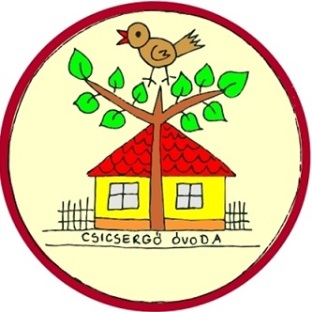 Intézkedési tervSülysápi Csicsergő Óvoda működési protokollja pandémia idejére6. módosított változatHázirend 1. számú melléklete2022.01.17.TartalomA dokumentum jogszabályi háttere, ajánlások	41.  Az Intézkedési terv ismertetése	51.1   Az Intézkedési terv célja	51.2   Az Intézkedési terv hatálya	52.  Vezetői összefoglaló a járványról	63.  A dolgozókra vonatkozó szabályok	73.1  Személyi higiéné	83.2  Fertőtlenítő nagytakarítás 	84.  A dolgozók által, a gyermekek egészsége érdekében   betartandó védő, óvó előírások	95.  A szülők által, a gyermekek egészsége érdekében betartandó védő, óvó előírások	105.1.   A gyermekek távolmaradásának, mulasztásának igazolására vonatkozó rendelkezések	116.  A gyermekek  egészsége érdekében a gyermekek által betartandó előírások	117.  Kommunikáció	118.  Teendők koronavírus érintettség esetén	129.  Záró rendelkezések	12A  dokumentum  jogszabályi  háttere,  ajánlásokGyakorlati tanácsok koronavírussal kapcsolatban óvodák, bölcsődék részére – megjelent: 2020.03.10.      www.nnk.gov.huA járványügyi készültségi időszak védelmi intézkedéseiről szóló 431/2020.(IX. 18.) Korm.rendelet15/1998. (IV. 30.) NM rendelet20/2012. (VIII. 31.) EMMI rendelet215/2020. (V.20.) Korm. rendelet az óvodák és bölcsődék újra nyitásáról, valamint a nyári táborok megszervezésérőlA Nemzeti Népegészségügyi Központ által 2020.07.24.-én kiadott Tájékoztatás a járványügyi készültségi időszak alatt betartandó általános járványügyi megelőző szabályokról   https://www.nnk.gov.hu/attachments/article/765/T%C3%A1j%C3%A9koztat%C3%A1s%20-%20%C3%A1ltal%C3%A1nos%20j%C3%A1rv%C3%A1ny%C3%BCgyi%20szab%C3%A1lyok.pdfA Nemzeti Népegészségügyi Központ a 2020. augusztus 4-én kelt, 37923-2/2020/JIF ügyiratszámú leveleAz Emberi Erőforrások Minisztériuma által kiadott Intézkedési terv a 2020/2021. tanévben a köznevelési intézményekben a járványügyi készenlét idején alkalmazandó eljárásrendről – 2020.08.17. és módosítása 2020.09.03. és módosítása 2020.10.01.Az Emberi Erőforrások Minisztere 1/2020.IX.08. EMMI utasításahttps://koronavirus.gov.hu/mit-tegyunk-tunetek-esetenIntézkedési terv a köznevelési intézményekben a járványügyi készenlét idején alkalmazandó eljárásrendről (2021.05.24.)20/2012(VIII.31.) EMMI rendelet 51.§(2) bekezdés c., pontja a hiányzásokrólVIII/4541/2021/KOAT Emberi Erőforrások Minisztériuma Miniszter: Védekezés a köznevelési intézményekben 2021.08.25.Maszk viselés szabályai: 484/2020.(XI.10.) Korm. rendelet módosításáról szóló 633/2021.(XI.18.) Korm. rendelet 11/A§ Védelmi intézkedések második üteméről szóló rendeletA katasztrófavédelemről és a hozzá kapcsolódó egyes törvények módosításáról szóló 2011. évi CXXVIII. törvény, A veszélyhelyzeti intézkedések hatályba lépéséről szóló 27/2021. (I.29.) Korm. rendelet,A koronavírus elleni védettség igazolásáról szóló 60/2021. (II.12.) Korm. rendelet, A Covid 19-világjárvány idején a szabad mozgás megkönnyítése érdekében az interoperábilis, Covid-19-oltásra, tesztre és gyógyultságra vonatkozó igazolványok (uniós digitális Covid-igazolvány) kiállításának, ellenőrzésének és elfogadásának keretéről szóló 2021. június 14-ei (EU) 2021/953 európai parlamenti és tanácsi rendelet,az Emberi Erőforrások Minisztériuma 2021. május 24-ei INTÉZKEDÉSI TERV A KÖZNEVELÉSI INTÉZMÉNYEKBEN A JÁRVÁNYÜGYI KÉSZENLÉT IDEJÉN ALKALMAZANDÓ ELJÁRÁSOKRÓL 4. verzió (egységes szerkezetben) kiadvány,A koronavírus elleni védőoltásnak az állami és önkormányzati intézményeknél foglalkoztatottak által történő kötelező igénybevételéről szóló 599/2021. (X. 28.) Korm. rendelet, (2021.11.25-én lépet hatályba)A veszélyhelyzet idején alkalmazandó védelmi intézkedések második üteméről szóló módosított 484/2020. (XI. 10.) Korm. rendelet, (2021. 11.20-tól hajtható végre)Az emberi erőforrások miniszterének a járványügyi időszak köznevelési védelmi intézkedéseiről 29/2021. (XI.19.) EMMI határozata, (2021. 12.01-től hajtható végre)a köznevelésről szóló 20211. évi CXC. törvény 30. § (5) bekezdésére tekintettel (Aktuális jogszabályok szerint!) lépnek hatályba.  Az  Intézkedési  terv  ismertetéseAz Intézkedési terv céljaA Sülysápi Csicsergő Óvoda pandémiás időszakra vonatkozó intézkedési, működési szabályozása, foglalkozás-egészségügyi feladatainak meghatározása, illetve az esetlegesen bekövetkező járványra való felkészülés feladatainak meghatározása. A terv célja, hogy az ebben meghatározott intézkedések által (járvány időszakban) biztosítható legyen az óvoda folyamatos működése. Kidolgozott reagálási rendszer álljon rendelkezésre a járvány megelőzésére, illetve negatív következményeinek csökkentésére.A kommunikációs terv alapján segítse elő a Sülysápi Csicsergő Óvodában dolgozók, külső-belső partnerek pandémiával kapcsolatos tájékoztatását, a megelőző, illetve a korlátozó intézkedések végrehajtásakor a pánik elkerülését.Az Intézkedési terv hatályaA Pandémiás terv hatálya kiterjed a Sülysápi Csicsergő Óvoda munkavállalóira, külső- belső partnereire (gyerekekre, szülőkre) és azokra a személyekre, akik bármilyen egyéb célból, az intézményvezető engedélyével, az intézményben tartózkodnak. A tervben meghatározott feladatok és intézkedések érvényesek aSülysápi Csicsergő Óvoda Központi óvodájára (2241 Sülysáp, Vasút u. 88.) és tagóvodáira:Sülysápi  Csicsergő  Óvoda   1.  Tagóvodája  (2241 Sülysáp, Mátyás király u. 7.), Sülysápi Csicsergő Óvoda 2. Tagóvodája (2241 Sülysáp, Dózsa György utca 107.), Sülysápi  Csicsergő  Óvoda   3.  Tagóvodája  (2241 Sülysáp, Balassi Bálint u. 18.)A terv nem terjed ki a Sülysápi Csicsergő Óvoda munkavállalóinak hozzátartozóira.A protokoll bevezetéséről és alkalmazásáról az intézményvezető köteles gondoskodni, a fenntartó feladata a megvalósítást ellenőrizni.Vezetői  összefoglaló  a  járványrólA klasszikus világjárványok kórokozói közül a vírusok maradtak azok, melyek változatlanul évről-évre a legnagyobb számú megbetegedéseket okozzák világszerte, és amelyek egyik altípusának szerkezetéből és állatvilági elterjedtségéből adódóan olyan altípusai keletkezhetnek, melyek világméretű járvány előidézésére is képesek lehetnek.A világjárvány azért alakulhat ki, mert a vírusok nagy hajlamot mutatnak arra, hogy antigén szerkezetüket megváltoztassák, ezáltal ismét képessé válnak akár járványszerű megbetegedések kiváltására. A pandémiát okozó új vírusaltípus megjelenése azt jelenti, hogy a lakosság jelentős része védtelenné válik a kórokozóval szemben. Ilyen esetben a veszélyeztetett, azaz a védendő lakosságcsoportok köre lényegesen kibővül.A 2019 végén Vuhanban kialakult tüdőgyulladás-járvány hátterében egy újonnan kialakult vírust azonosítottak. Az új koronavírus elnevezése 2020. február 12-től „súlyos akut légúti tünetegyüttest okozó koronavírus 2” (SARS-CoV-2), az általa okozott megbetegedés a „koronavírus-betegség 2019” (coronavirus disease 2019), melynek rövidített változata a COVID-19.A fertőzés terjedése emberről-emberre jellemzően cseppfertőzéssel és a fertőzött váladékokkal történő direkt vagy indirekt kontaktussal történik. A fertőződés tünetei:láz, száraz köhögés, légzési nehézség, egyes betegeknél jelentkezhet izomfájdalom, orrdugulás, orrfolyás, torokfájás, hasmenés, hányás, kötőhártya gyulladás, légszomj, íz- és szaglásvesztés.Lappangási ideje: legfeljebb 2-12 nap, átlagosan 5-6 nap.A betegség 80%-ban enyhe tünetekkel lezajlik. Súlyos betegséggel elsősorban az idősebb korosztály érintett. Speciális kezelés, védőoltás rendelkezésre áll. Egy járvány esetén a Sülysápi Csicsergő Óvodának biztosítania kell az alaprendeltetéséből adódó feladatait. Az óvoda vezetése kiemelt figyelmet fordít a pandémiát megelőző és a pandémiás időszak feladatainak tervezésére és a felkészülésre az alkalmazottak egészségvédelme, valamint a járvány gazdasági és társadalmi negatív hatásainak minimalizálása érdekében.A pandémiás tervezés és a felkészülés végrehajtásának koordinálásáért, a védelmi feladatok ellátásáért felelős a vezetőség. A védekezés időszakában Pandémiás vezetői csoportot kell működtetni, melynek tagjai az intézményvezető, a helyettesek, tagóvoda-vezetők, és az óvodatitkár. A Pandémiás vezetői csoport vezetését a Sülysápi Csicsergő Óvoda vezetője, mint védelmi feladatainak ellátásáért felelős szervezet vezetője látja el. A  Pandémiás  vezetői  csoport  feladata:Rendszeresen ülésezik és értékeli a kialakult pandémiás helyzetet, meghozza a pandémia kezeléséhez szükséges intézkedéseket.A pandémiás tervet szükség szerint felülvizsgálja.A folyamatos működéshez és a helyi biztonság fenntartásához szükséges munkabeosztásokat kialakítja, a szükséges minimális létszámokat és tevékenységeket szükség szerint felülvizsgálja.A védőeszközök, tisztító- és antivirális szerek beszerzésére javaslatot tesz a fenntartó felé.A munkavállalók, szülők és a gyerekek folyamatos, aktuális tájékoztatását, felkészítését megszervezi.A pandémiás működési rend bevezetését elrendeli.A Sülysápi Csicsergő Óvoda Pandémiás tervében meghatározott alapfeladatainak ellátását a járvány időszakában minimális létszámmal és működési renddel is végre kell hajtani. A  dolgozókra  vonatkozó  szabályokAz elsődleges és legfontosabb megelőző intézkedés, hogy kizárólag egészséges, tüneteket nem mutató személy álljon munkába, menjen közösségbe. 3.1  Személyi higiénéSzappanos kézmosás és kézfertőtlenítés a nap folyamán a lehetőségekhez mérten minél több alkalommal.Fokozott tisztálkodás, és ruhacsere.Megfelelő eljárással történő mosás, mosogatás.A köhögési etikett betartása. Az arc felesleges érintésének kerülése.A szájmaszk, védőkesztyű használata a járványügyi előírásoknak megfelelően kötelező.A közös helyiségek (felnőtt öltöző, mosdó, zuhanyzó, konyha, közlekedők) fokozott fertőtlenítése, kitárt ablakos, ajtós szellőztetése.A takarítást végző dolgozók részére megfelelő védőeszközök biztosítása a pandémiás vezetői csoport feladata.Amennyiben betegség tünetei tapasztalhatók vagy testhőmérséklete meghaladja a 37.8 Celsius fokot, abban az esetben azonnal jelezni kell a felettesének.Az intézmény minden dolgozója köteles betartani a megbeszélések, belső szabályozók, vezetői utasítások rendjét. Fertőtlenítő nagytakarításIdőszakonként alapos, mindenre kiterjedő fertőtlenítő takarítás végzése, melyet az intézményvezető ellenőríz.A fertőtlenítő nagytakarítás és a rendszeres fertőtlenítő takarítás elvégzéséhez szükséges tisztító-és fertőtlenítő szerek biztosítása a fenntartó feladata. Az Operatív Törzs a szükséges mennyiséget rendelkezésre bocsátja.Az alapos, mindenre kiterjedő fertőtlenítő takarítás során a padló és felülettisztításon túl a nagytakarítás lehetőség szerint terjedjen ki az alábbiakra (figyelembe véve a Nemzeti Népegészségügyi Központ ajánlását): - klímaberendezések tisztítása, fertőtlenítése; - felesleges, használaton kívüli tárgyak összegyűjtése, elszállítása; - ajtók, faburkolatok, lambériák, szekrények, székek, padok, asztalok, egyéb bútorok vegyszeres tisztítására; - padló és játszószőnyegek, egyéb textília tisztítására; - játékok, sporteszközök tisztítására; - radiátorok, csövek lemosására; - ablakok, üvegfelületek tisztítására; - szemétgyűjtők tisztítására, fertőtlenítésére; - képek, tablók, világítótestek portalanítására; - pókhálók eltávolítására; - rovar- és rágcsálóirtásra; csaptelepek óvatos, lehetőleg fröccsenésmentes megnyitása, kb.10 perces folyatása azért, hogy a hosszú ideig nem használt vízvezetékből a pangó víz kifolyjon4. A dolgozók által, a gyermekek egészsége érdekében betartandó  védő,  óvó előírásokTovábbra is érvényben marad óvodánk gyakorlata, miszerint 37.2 foknál értesítjük a szülőt a gyermek hőemelkedésének tényéről.Szülőkkel való érintkezés során, az épületeken belül, kötelező a maszk használata. A törekszünk a csoportok egymástól való elkülönítésére, figyelembe véve a tagóvodai sajátosságokat: szabadtéri játékok, tevékenységek tartása az udvaron valamint az öltöző és a mosdó használat során.Gyakori, fokozott intenzitású (kitárt ablakos) természetes szellőztetés a zárt terekben: csoportszoba, mosdó, öltöző.Textil törölközők használata, gyakori mosása.Heti rendszerességű ágynemű csere.Naponta, gyakori fertőtlenítő takarítás a zárt terekben (ajtó- ablakkilincsek, polcok, asztalok, székek, villanykapcsolók, mosdók csaptelepek, WC öblítő gombok virucid hatású szerrel történő fertőtlenítése). Műanyag játékok, fogápolási eszközök rendszeres fertőtlenítése.Sporteszközök, udvari játékok gyakori fertőtlenítése. A takarítást, fertőtlenítést úgy kell megszervezni, hogy a gyermekek egészségét ne veszélyeztesse.Az étkezések alkalmával fokozott higiénia betartása (fityula használata).Az étkezéssel kapcsolatos felületek, eszközök fokozott fertőtlenítése.Az étkezéssel kapcsolatos eszközök cseppfertőzéstől védett tárolása.Az intézmény szokás- és szabályrendszere eltérhet az addig megszokottól, amely rugalmasságot vár el a dolgozóktól.Fontos, hogy a nevelési, gondozási feladatok a vírushelyzet tükrében és annak megfelelően történjenek (módszerek helyes megválasztása, technikák megtanítása, a személyes higiéné alapvető szabályairól tájékoztatás, ellenőrzése, helytelen viselkedés javítása, érzelmi biztonság fokozott nyújtása). A mozgásos tevékenységeket - az időjárás függvényében- szabad térben, az udvaron ajánlott megtartani.Külső partnerek az épületekben csak szájmaszkban tartózkodhatnak. Amennyiben a gyermek egészségi állapotában bárki változást észlel, a gyermeket haladéktalanul el kell különíteni (tagóvodánként kijelölt elkülönítő helyiségben), azonnal jelenteni kell a csoportot felügyelő óvodapedagógusnak, tagóvodavezetőnek, valamint azonnal értesíteni kell a szülőt, részletesen beszámolva a gyermek állapotáról. A beteg gyermek felügyeletét ellátó személynek kesztyű és maszk használata kötelező.5.  A szülők által, a gyermekek egészsége érdekében betartandó   védő, óvó előírásokSzülői nyilatkozattétel arról, hogy gyermeke egészséges, tünetmentes.A szülő köteles jelezni, ha a gyermekénél, közvetlen családjában COVID-19 gyanú vagy igazolt fertőzés áll fenn.Belépéskor a bejáratnál elhelyezett vírusölő hatású kézfertőtlenítő, szájmaszk használata és a védőtávolság (1,5 m) betartása kötelező. A szűk terekben pl. öltözőkben ne csoportosuljanak a szülők. Maximum 5 fő tartózkodhat az öltözőkben. Tagóvodavezetők hatásköre eldönteni- tömeges megbetegedések esetén- a zsilipelés, mint beléptetési módszer használatát. Mosdókba, csoportszobákba utcai cipőben belépni tilos.A csoportszobákba csak alapos kézmosás után léphetnek be a gyerekek.Heti rendszerességű ágynemű csere biztosítása.Alvókákat (kendő, plüssjáték) hetente lehet hazavinni fertőtlenítés céljából. Cumit zárt tartóban lehet behozni az óvodába. Otthoni játékok, egyéb tárgyak, ennivaló, uszsonnás doboz, kulacs behozatala tilos. Csak bontatlan csomagolású ételt lehet az óvodába behozni, melyről számlát kérünk.5.1 A gyermekek távolmaradásának, mulasztásának igazolására vonatkozó rendelkezések A gyermek az óvodába – hasonlóan más megbetegedésekhez – kizárólag orvosi igazolással térhet vissza. Felhívjuk a szülők figyelmét arra, hogy lelkiismeretesen kísérjék figyelemmel gyermekük egészségi állapotát.Hatósági házikarantén esetén a járványügyi hatóság által kiadott, a járványügyi megfigyelést feloldó határozatot szükséges bemutatni.Igazoltan hiányzik a tartósan beteg gyermek, valamint aki hatósági karanténba kerül, a részére előírt karantén időszakára.A vírushelyzetre hivatkozva, nyomós indokkal, részleges (30 napos) óvodába járási felmentést kérhet a szülő az intézményvezetőtől.6. A gyermekek egészsége érdekében, a gyermekek által betartandó  előírásokReggeli érkezéskor kézmosás után léphetnek a csoportszobába a gyerekek.Gyakori, alapos szappanos kézmosás, kézmosási protokoll szerint.Jellel ellátott törölköző rendeltetésszerű használata.Saját arc, szem, száj érintése kerülendő.Köhögési etikett betartása, zsebkendő használat utáni szappanos kézmosás.KommunikációA Pandémiás vezetői csoport gyakori értekezleteken, e-mailben és zárt messenger csoportban tartja a kapcsolatot. A megbeszéléseken alakítják ki egységes kommunikációjukat a dolgozók és a szülők felé. A fenntartóval az intézményvezetője tartja a kapcsolatot. Fontosnak tartjuk a kölcsönös bizalmon alapuló korrekt tájékoztatást, nyílt és egyértelmű kommunikációt.Felhívjuk a szülők figyelmét, hogy hiteles forrásokból tájékozódjanak, és ennek fontosságára hívjuk fel az óvoda közösségéhez tartozók figyelmét is. Az oktatással kapcsolatos híreket a www.kormany.hu és a www.oktatas.hu felületein lehet követni. Az új koronavírus vonatkozásában a rendeletben előírtak teljesítéséhez az NNK által kiadott és honlapján közzétett tájékoztatók nyújtanak segítséget. Teendők  koronavírus  érintettség  esetén         Az NNK ˗ a területi népegészségügyi hatóság, azaz a Megyei/Fővárosi Kormányhivatal népegészségügyi feladatkörben eljáró járási/kerületi hivatala által elvégzett járványügyi vizsgálat és kontaktkutatás eredménye alapján - az EMMI Köznevelésért Felelős Államtitkárságát tájékoztatja azon köznevelési intézmények, illetve feladatellátási helyek alapadatairól, amelyekről bebizonyosodik, hogy az intézménnyel jogviszonyban álló óvodás gyermek, pedagógus vagy egyéb személy tesztje koronavírus-pozitív. Az adatok alapján az EMMI és az NNK közösen megvizsgálja, hogy szükséges-e elrendelni az intézményben más munkarendet. Az intézményben a digitális munkarend bevezetéséről az Operatív Törzs dönt. Az intézmény a jogszabályok alapján arra jogosult szervtől haladéktalanul tájékoztatást kap a döntésről. Az átállást okozó állapot megszűnése után az intézmény jelzést kap arra, hogy térjen vissza a normál munkarend szerinti működés folytatására. A további népegészségügyi döntéseket az NNK és az érintett szervezetek hozzák meg és hajtják végre.Amennyiben egy nevelési-oktatási intézményben átmenetileg elrendelésre kerül teljes illetve részleges bezárás,         a gyermekfelügyeletet az érintett intézményben meg kell szervezni a szülők támogatása érdekében. Amennyiben az intézményben objektív okokból nem szervezhető meg a gyermekfelügyelet, arról a fenntartó gondoskodik. A gyermekfelügyelet során a gyermekétkeztetési feladat ellátójának változatlanul biztosítania kell a gyermekétkeztetést.Záró rendelkezésekAz Intézkedési terv rendelkezéseit a munkavállalókkal és a szülőkkel elektronikusan és szóban is ismertetjük, hogy az abban foglalt előírások maradéktalanul betartásra kerüljenek.                             A megismertetés az intézményvezető feladata és felelőssége.Jelen intézkedés 2022. 01.17. napjától hatályos és módosításig, visszavonásig érvényes.Sülysáp, 2022. 01. 17.                        ………………………………………….                                                                             Szabóné Selmeci Marianna                                                                                                         Intézményvezető3.sz. melléklet 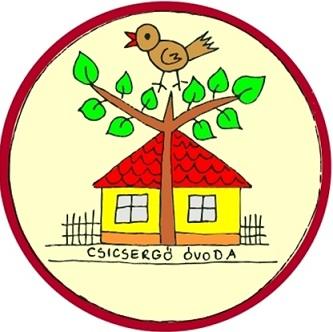 SÜLYSÁPI CSICSERGŐ ÓVODA033 033ZÁRT FACEBOOK OLDALAK MŰKÖDTETÉSÉRE VONATKOZÓ ELVEINK2022.1. Pedagógia munkánk egyik fontos jellege a partnerekkel történő jó kapcsolat kialakítása. Legfontosabb partnereink a gyermekek és a szülők. A gyermek nevelése a szülő joga és kötelessége, mi, óvodapedagógusok ezt kiegészítjük, ezért elengedhetetlen az együttműködés. Ennek nélkülözhetetlen tényezője a folyamatos kapcsolattartás, kommunikáció és a rendszeres tájékoztatás. Az információk közlésére több csatornát is használunk: faliújság, beszélgetés, telefonos megkeresés, e-mail, az óvodák Facebook oldala és a csoportok zárt Facebook oldalai, melyek működtetése minden esetben feltételhez kötöttek. 2. Óvodánk fontosnak tartja a gyermeki jogok védelmét, szeretnénk teljes mértékben eleget tenni az ezzel kapcsolatosan megfogalmazott elvárásoknak. Az intézményben szervezett eseményekről szóló tájékoztatás érdekében az intézmény saját Facebook oldalán, az eseményekről fényképeket tesz közzé, amelyeken a gyermekek és gyermekek csoportja szerepelhetnek. Amennyiben az intézménybe járó gyermek gondviselője úgy nyilatkozik, hogy nem kíván szerepelni az óvoda által készített fényképeken, azt a gondviselő aláírásával ellátott nyilatkozatban jelzi az intézményvezető, tagóvodavezető számára.A közösségi oldalak az emberi kapcsolatokra gyakorolt pozitív hatásai mellett számos veszélyt is rejtenek az egyének személyiségi jogainak megsértése tekintetében.-  Előfordul, hogy a regisztrált felhasználók szabadabban, meggondolatlanabbul fogalmaznak, így az emberi méltóságot, a becsületet és a jó hírnevet sérthetik meg a Facebookon. - Hajnali, éjszakai órákban, hétvégén megzavarják szülőtársaikat és az óvodapedagógusokat.3. A zárt Facebook oldal működésének feltételeiAhhoz azonban, hogy ne történjen jogsértés, be kell tartani az alábbi kikötéseket: - A csoport csak zárt csoportként működhet, a gyermekek személyiségi jogainak védelmében. - Kizárólag a tagok láthatják a csoporttagok listáját és bejegyzéseiket. - Nagyon fontos, hogy az oldalon közzétett fotókat idegenek és illetéktelenek ne láthassák, ne tölthessék le, és ne használhassák fel! - A Facebook csoportban mindig az aktuálisan az óvodai csoportba járó gyermekek szülei lehetnek tagok. Az elballagott gyermekek szülei az új nevelési év kezdetekor törlésre kerülnek a csoportból. - Az oldalon elsősorban az óvodapedagógusok osztják meg az éppen időszerű tudnivalókat, pedagógiai tartalmú cikkeket, programötleteket, kreatív ötleteket. A csoportban történő rendkívüli eseményekről, egyes tevékenységekről, ünnepekről, programokról fotók is kerülhetnek feltöltésre. - Az időszerű tudnivalókon, információkon kívül a szülők is rakhatnak fel fotókat, gyermekneveléssel, óvodai élettel kapcsolatos cikkeket, kreatív ötleteket. - A véleménynyilvánítás joga csak felelősséggel gyakorolható, így tilos a becsületsértésre alkalmas, indokolatlanul bántó, esetleg lealázó véleménynyilvánítás! - Bajos dolgok, egyéni sérelmek megvitatásának nincs helye ezeken az oldalakon! Tájékoztatás céljából működnek csoportjaink.- A jó hírnév megsértése, valótlan tény állítása, valós tény hamis színben feltüntetése nem megengedett! - A bejegyzések faji, vallási vagy politikai ellentéteket nem szíthatnak! - A közzétett tartalmak nem lehetnek sértőek, becsmérlőek vagy megalázóak! A rosszul megválasztott szavak, üzenetek szintén sérthetik az emberi méltóságot, a jogsértő magatartás pedig törvény szerinti következményekkel járhat! 4. Az állam a nevelő munkában résztvevő óvodai alkalmazottakat munkavégzésükre való tekintettel-fokozott büntetőjogi védelemben részesíti. Az óvodapedagógus, valamint a nevelőmunkát közvetlenül segítő alkalmazott (pl.: dajka, pedagógiai asszisztens, óvodatitkár) az óvodai nevelőmunka, valamint a pedagógiai szakszolgálat ellátása során a gyermekekkel összefüggő tevékenységével kapcsolatban a büntetőjogi védelem szempontjából közfeladatot ellátó személynek minősül. - Fokozott védelem megilleti a jogosultat az intézményben tartott csoportfoglalkozásokon, szülői értekezleten, megbeszélésen. -Óvodán kívül is, ha az adott tevékenység a gyermekkel összefüggésben van.- Az óvodapedagógus munkaideje kötött, kérjük szépen ezt figyelembe venni!Kérjük, hogy hétfőtől- péntekig, 8-17 óra között tegyék fel kérdéseiket, nyilvánításnak véleményt a Facebook zárt csoportokban illetve Messengeren.2022. 01. 26.                                                                                             …………………………………                                                                                            Szabóné Selmeci MariannaIntézmény OM - azonosítója:033033Készítette:………………………………………………….            Intézményvezető          PhKészítette:………………………………………………….            Intézményvezető          PhLegitimációs eljárásLegitimációs eljárásLegitimációs eljárásLegitimációs eljárás…………………. /2022 (……….) határozatszámon elfogadta:………………………………………                  nevelőtestület nevében…………………. /2022 (……….) határozatszámon elfogadta:………………………………………                  nevelőtestület nevébenVéleménynyilvánítók:…………………………………………..                  Szülők közössége nevében…………………………………………………..     Alkalmazotti közösség nevébenVéleménynyilvánítók:…………………………………………..                  Szülők közössége nevében…………………………………………………..     Alkalmazotti közösség nevébenIntézményvezetői nyilatkozatAz intézmény felelős vezetőjeként Szabóné Selmeci Marianna nyilatkozom, hogy a Sülysápi Csicsergő Óvoda működését meghatározó HÁZIREND a jogszabályokban megfogalmazott jogok, kötelességek érvényesülésének intézményi helyi gyakorlatát tartalmazó belső szabályzó, melynek rendelkezései érvénybelépésével a fenntartóra, a működtetőre többletkötelezettség nem hárul.…………………………………………………………….intézményvezetőPhIntézményvezetői nyilatkozatAz intézmény felelős vezetőjeként Szabóné Selmeci Marianna nyilatkozom, hogy a Sülysápi Csicsergő Óvoda működését meghatározó HÁZIREND a jogszabályokban megfogalmazott jogok, kötelességek érvényesülésének intézményi helyi gyakorlatát tartalmazó belső szabályzó, melynek rendelkezései érvénybelépésével a fenntartóra, a működtetőre többletkötelezettség nem hárul.…………………………………………………………….intézményvezetőPhIntézményvezetői nyilatkozatAz intézmény felelős vezetőjeként Szabóné Selmeci Marianna nyilatkozom, hogy a Sülysápi Csicsergő Óvoda működését meghatározó HÁZIREND a jogszabályokban megfogalmazott jogok, kötelességek érvényesülésének intézményi helyi gyakorlatát tartalmazó belső szabályzó, melynek rendelkezései érvénybelépésével a fenntartóra, a működtetőre többletkötelezettség nem hárul.…………………………………………………………….intézményvezetőPhIntézményvezetői nyilatkozatAz intézmény felelős vezetőjeként Szabóné Selmeci Marianna nyilatkozom, hogy a Sülysápi Csicsergő Óvoda működését meghatározó HÁZIREND a jogszabályokban megfogalmazott jogok, kötelességek érvényesülésének intézményi helyi gyakorlatát tartalmazó belső szabályzó, melynek rendelkezései érvénybelépésével a fenntartóra, a működtetőre többletkötelezettség nem hárul.…………………………………………………………….intézményvezetőPhA Sülysápi Csicsergő Óvoda Házirendjét az intézmény vezetője a ……………számú határozatával jóváhagyta…………………………………………………………intézményvezetőPhA Sülysápi Csicsergő Óvoda Házirendjét az intézmény vezetője a ……………számú határozatával jóváhagyta…………………………………………………………intézményvezetőPhA Sülysápi Csicsergő Óvoda Házirendjét az intézmény vezetője a ……………számú határozatával jóváhagyta…………………………………………………………intézményvezetőPhA Sülysápi Csicsergő Óvoda Házirendjét az intézmény vezetője a ……………számú határozatával jóváhagyta…………………………………………………………intézményvezetőPhA dokumentum jellege: NyilvánosMegtalálható: sulysapicsicsergok.hu weboldalonA dokumentum jellege: NyilvánosMegtalálható: sulysapicsicsergok.hu weboldalonÉrvényes és hatályos:A kihirdetés napjától visszavonásigÉrvényes és hatályos:A kihirdetés napjától visszavonásigVerziószám:. …./2022.Verziószám:. …./2022.Készült: ………………..eredeti példányKészült: ………………..eredeti példány               Székhely neve címe                               Elérhetőségek                               ElérhetőségekSülysápi Csicsergő Óvoda2241 Sülysáp, Vasút utca 90.Telefon29/435-011E-mailcsicsergoovoda@gmail.com Tagóvodák neve és címeElérhetőségekElérhetőségekElérhetőségek Tagóvodák neve és címeTelefonE-mailE-mail1. Tagóvoda - Sülysáp, Mátyás K. u. 7.30/384-9150csicsergoovoda4@gmail.comcsicsergoovoda4@gmail.com2.Tagóvoda - Sülysáp, Dózsa Gy. u. 107.30/384-8698csicsergoovoda2@gmail.comcsicsergoovoda2@gmail.com3.Tagóvoda - Sülysáp, Balassi B. u. 20.30/384-8968csicsergoovoda3@gmail.comcsicsergoovoda3@gmail.comA székhely Férőhely számaAz intézmény hivatalos logójaAz intézmény hivatalos logójaSülysápi Csicsergő Óvoda2241 Sülysáp, Vasút utca 90.119 főTagóvodák neve és címeFérőhely számaTagintézmény logókTagintézmény logók1. Tagóvoda - Sülysáp, Mátyás K. u. 7.25 fő--2.Tagóvoda - Sülysáp, Dózsa Gy. u. 107.61 fő--3.Tagóvoda - Sülysáp, Balassi B. u. 20.66 fő--Intézményi összes engedélyezett létszámIntézményi összes engedélyezett létszám271 fő271 fő271 főIntézményvezetőIntézményvezetőIntézményvezetőIntézményvezetőIntézményvezetőNévNévTelefonE-mailE-mailSzabóné Selmeci MariannaSzabóné Selmeci Marianna29/435-01130/384-8659csicsergoovoda@gmail.comcsicsergoovoda@gmail.comÁltalános intézményvezető-helyettesÁltalános intézményvezető-helyettesÁltalános intézményvezető-helyettesÁltalános intézményvezető-helyettesÁltalános intézményvezető-helyettesNévNévTelefonE-mailE-mailLomenné Kiss IldikóLomenné Kiss Ildikó29/435-01130/384-8659csicsergoovoda@gmail.comcsicsergoovoda@gmail.comSzakmai intézményvezető-helyettesSzakmai intézményvezető-helyettesSzakmai intézményvezető-helyettesSzakmai intézményvezető-helyettesSzakmai intézményvezető-helyettesNévNévTelefonE-mailE-mailVarga RenátaVarga Renáta29/435-38230/384-8968csicsergoovoda@gmail.comcsicsergoovoda@gmail.com    Az intézményvezetés tagjai/Tagintézmény vezetők    Az intézményvezetés tagjai/Tagintézmény vezetőkTelefonE-mailE-mail1.Tagóvoda: Mészárosné Simon     Tünde1.Tagóvoda: Mészárosné Simon     Tünde30/384-9150csicsergoovoda4@gmail.comcsicsergoovoda4@gmail.com2.Tagóvoda: Barta Zsuzsanna2.Tagóvoda: Barta Zsuzsanna30/384-8698csicsergoovoda2@gmail.comcsicsergoovoda2@gmail.com3. Tagóvoda: Tarnai Lászlóné3. Tagóvoda: Tarnai Lászlóné30/384-8968csicsergoovoda3@gmail.comcsicsergoovoda3@gmail.comFogadó órájuk: előre egyeztetett időpontban.Fogadó órájuk: előre egyeztetett időpontban.Fogadó órájuk: előre egyeztetett időpontban.Fogadó órájuk: előre egyeztetett időpontban.Fogadó órájuk: előre egyeztetett időpontban.Fejlesztést segítő szakemberek:Fejlesztést segítő szakemberek:Fejlesztést segítő szakemberek:Fejlesztést segítő szakemberek:Fejlesztést segítő szakemberek:NévNévNévElérhetőségeLogopédus Szekrényes Ildikó, Szuhányi Anna, Szekrényes Ildikó, Szuhányi Anna, Szekrényes Ildikó, Szuhányi Anna, 30/384-8659GyógypedagógusBocsányi BettinaBocsányi BettinaBocsányi Bettina30/384-8659Az óvoda működési körzete:Az óvoda működési körzete:Az óvoda működési körzete:Az óvoda működési körzete:Az óvoda működési körzete:Az óvoda fenntartójaSülysáp Város ÖnkormányzataSülysáp Város ÖnkormányzataSülysáp Város ÖnkormányzataSülysáp Város ÖnkormányzataA fenntartó címe és elérhetősége2241 Sülysáp, Szent István tér 1.2241 Sülysáp, Szent István tér 1.2241 Sülysáp, Szent István tér 1.2241 Sülysáp, Szent István tér 1.A fenntartó e-mail címeonkormanyzat@sulysap.huonkormanyzat@sulysap.huonkormanyzat@sulysap.huonkormanyzat@sulysap.huA fenntartó telefonszámaTel.: 06 29 435-001Fax.: 06 29 435-003Tel.: 06 29 435-001Fax.: 06 29 435-003Tel.: 06 29 435-001Fax.: 06 29 435-003Tel.: 06 29 435-001Fax.: 06 29 435-003IdőpontTevékenység   6:00-12.30Gyülekező, szabadon választott játéktevékenység.Játékba integrált fejlesztés egyéni szükségleteknek megfelelően tevékenységek által.				Játék és tanulási tevékenységek, kezdeményezések a komplexitás jegyében kötött és kötetlen formában.				Mindennapos testnevelés, mesélés – verselés.				Tisztálkodás, gondozási teendők. Előkészületek az étkezéshez. Tízórai.				Játék, séta, mozgás – lehetőség szerint a szabadban.Tisztálkodás, gondozási teendők. Előkészületek az étkezéshez.12.30-17.00Ebéd.				Előkészületek a pihenéshez.				Pihenés.				Tisztálkodás, gondozási teendők. Előkészületek az étkezéshez.Uzsonna.				Játék, szabadon választott tevékenység.				Játékba integrált fejlesztés egyéni szükségleteknek megfelelőentevékenységek által.				Folyamatos hazabocsátás. 				A HÁZIRENDET készítette:Az intézmény vezetőjeDátum: 2022. ……………………………………………………………………………nevelőtestület nevében aláírásAz óvoda közalkalmazotti tanácsa az óvoda HÁZIRENDJÉBEN foglaltakkal kapcsolatosan magasabb jogszabályban biztosított általános véleményezési jogával élve a dokumentumról a nevelőtestületi elfogadás előtt a jogszabályban biztosított határidő betartásával véleményt alkotott. A dokumentummal kapcsolatban ellenvetést nem fogalmazott meg. Dátum: 2022. ………………………………....................................................................Közalkalmazotti Tanács nevében aláírásA Szülői Képviselet, a HÁZIREND elfogadásához magasabb jogszabályban meghatározott kérdések rendelkezéséhez (a dokumentumok nyilvánosságának biztosítása, az intézmény, tájékoztatási kötelezettsége, valamint a gyermekek adatainak kezelésével kapcsolatban) a véleményezési jogát korlátozás nélkül, a jogszabályban meghatározott határidő biztosításával gyakorolta. A dokumentummal kapcsolatban ellenvetést nem fogalmazott meg.Dátum: 2022. ………………………………....................................................................Szülői Szervezet nevében aláírásA települési önkormányzat  a magasabb jogszabályban meghatározott kérdések rendelkezéséhez az egyetértési jogát korlátozás nélkül a jogszabályban meghatározott határidő biztosításával gyakorolta és megadta.Dátum: 2022. ………………………………....................................................................Önkormányzat nevében aláírásPh.Az óvoda HÁZIRENDJÉT a nevelőtestület ……….. év ………………………… hó ………. napján tartott határozatképes	 rendkívüli	nevelőtestületi	ülésén	át	nem	ruházható	jogkörében………….. %-os igenlő szavazattal, magasabb jogszabályban biztosított döntési hatáskörében …………………………….. számú határozatával elfogadta.Dátum: 2022. ……………………………….....................................................................Intézményvezető aláírásaPh.Az óvoda nevelőtestülete által …………………számon elfogadott HÁZIRENDET az óvoda vezetője a nevelőtestület képviseletében át nem ruházható döntési hatáskörében JÓVÁHAGYTA. Dátum: 2022………………………………......................................................................Intézményvezető aláírásaPh